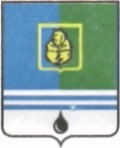 					РЕШЕНИЕДУМЫ ГОРОДА КОГАЛЫМАХанты-Мансийского автономного округа - ЮгрыОт «___»_______________20___г.                                                   №_______ Об утверждении отчета о деятельностиДумы города Когалыма за 2023 годВ соответствии с Федеральным законом от 06.10.2003 №131-ФЗ «Об общих принципах организации местного самоуправления в Российской Федерации», Уставом города Когалыма, Регламентом Думы города Когалыма, рассмотрев отчет о деятельности Думы города Когалыма за 2023 год, Дума города Когалыма РЕШИЛА:Утвердить отчет о деятельности Думы города Когалыма за 2023 год согласно приложению к настоящему решению.2. Опубликовать настоящее решение и приложение к нему в газете «Когалымский вестник» и сетевом издании «Когалымский вестник»: KOGVESTI.RU.ПредседательДумы города Когалыма			            А.Ю.ГоворищеваПриложение к решению Думы города Когалымаот               № Отчето деятельности Думы города Когалыма за 2023 год ОРГАНИЗАЦИЯ ДЕЯТЕЛЬНОСТИ ДУМЫ ГОРОДА КОГАЛЫМАВ 2023 году Дума города Когалыма продолжила работу по совершенствованию нормативной правовой базы, которая позволяет городу сегодня и в дальнейшем развиваться хорошими темпами. Отчет о деятельности Думы города Когалыма седьмого созыва (далее – Дума города) подготовлен в целях обобщения результатов исполнения депутатами полномочий представительного органа, содержит информацию о деятельности постоянных Комиссий, депутатского объединения Всероссийской политической партии «ЕДИНАЯ РОССИЯ» в Думе города, аппарата представительного органа, Молодежной палаты при Думе города. Кроме того, представлена информация о взаимодействии Думы города с органами исполнительной власти автономного округа, органами местного самоуправления, с надзорными и правоохранительными органами, о работе с наказами избирателей и других направлениях.Основной формой деятельности Думы города являются периодические заседания, проводимые в соответствии с планом работы на год, в который входят нормотворческие, организационные и контрольные мероприятия в соответствии с полномочиями. Порядок созыва, подготовки и проведения заседаний Думы города установлен Регламентом Думы города Когалыма (далее – Регламент Думы города). 26 ноября 2023 года в городе Когалыме состоялись дополнительные выборы депутата Думы города Когалыма седьмого созыва по одномандатному избирательному округу №16.Принять участие в дополнительных выборах депутата Думы города Когалыма могли избиратели, зарегистрированные по месту жительства в границах одномандатного избирательного округа №16 (избирательный участок № 482): ул. Сибирская, дома №№ 15, 17, 19; пр. Солнечный, дома №№ 3, 5, 7; ул. Степана Повха, дома №№ 16, 19, 22; пр. Шмидта (полностью).Избранным депутатом в Думу города Когалыма по одномандатному избирательному округу №16 признан Эбель Андрей Владимирович, который получил наибольшее число голосов избирателей, принявших участие в голосовании (80,46%).   Показатели нормотворческой деятельности За отчетный период депутатами Думы города проведено 12 заседаний, из них 1 – закрытое, переносов заседаний Думы города в связи с отсутствием кворума не было.   Информация о посещаемости депутатами заседаний Думы города, постоянных комиссий, депутатских слушаний в 2023 году представлена в Приложении №1 к отчету.В целях оперативного решения вопросов, отнесенных к компетенции представительного органа, в 2023 году Думой города принято – 15 решений посредством заочного голосования, путем письменного опроса мнения депутатов и в соответствии с Регламентом Думы города подтверждены на очередном заседании Думы города.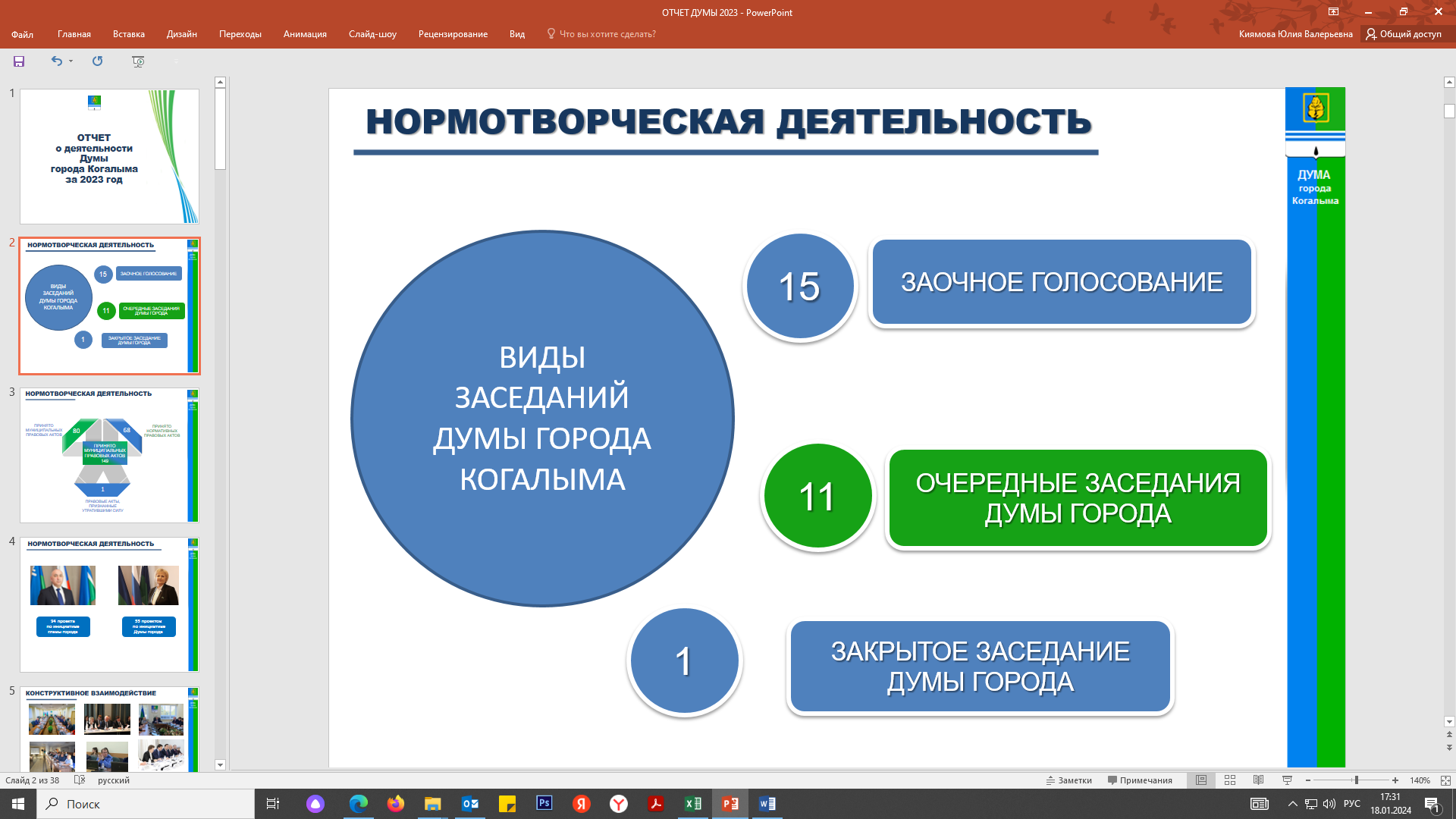 Из 149 решений, принятых в 2023 году – 68 правовых актов носят нормативный характер, формирующий правовую основу для реализации вопросов местного значения на территории города Когалыма в интересах горожан. Это Устав города, бюджет и решения, принятые в пределах компетенции Думы города, регулирующие отношения по вопросам местного значения и распространяющие свое действие на неограниченный круг лиц, подписанные главой города и председателем Думы города. При организации данного процесса особое внимание уделялось законности и своевременности принимаемых решений, что обеспечивалось путем конструктивного сотрудничества с прокуратурой на этапе подготовки проектов решений, а также путем проведения правовых, юридико-технических, финансово – экономических, антикоррупционных экспертиз.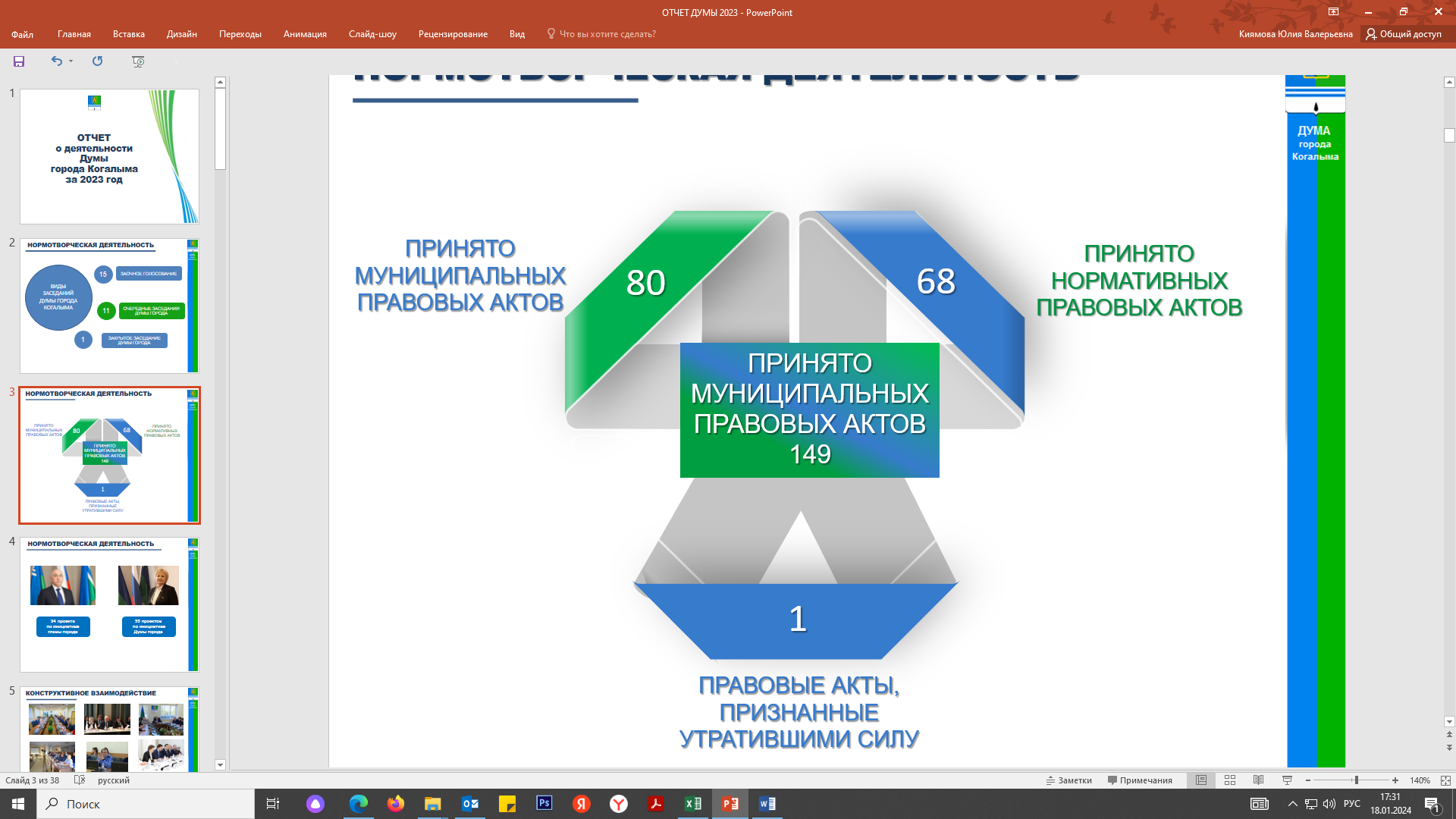 Повестки заседаний Думы города формировались из вопросов, включенных в план работы, а также вопросов, возникающих в ходе работы, необходимых для решения задач, связанных с обеспечением жизнедеятельности города Когалыма. В план работы на 2023 год (решение от 14.12.2022 №209-ГД) было включено 40 вопросов для рассмотрения на заседаниях Думы города, постоянных комиссиях, депутатских слушаниях и 31 мероприятие по взаимодействию с органами власти автономного округа, организации деятельности представительного органа, депутатов и работе с избирателями. В целях повышения качества нормотворческой деятельности проекты решений Думы города проходили процедуру предварительного рассмотрения на заседаниях постоянных Комиссий Думы города.В 2023 году проведено 15 заседаний постоянных Комиссий Думы города, на которых рассмотрено 106 проектов решений, из них:- Комиссия по бюджету – 3 заседания, рассмотрено – 20 проектов;- Комиссия по социальной политике – 6 заседаний, рассмотрено – 55 проектов;- Комиссия по вопросам жилищно-коммунального хозяйства и жизнеобеспечения города – 4 заседания, рассмотрено – 13 проектов;-  совместные заседания постоянных Комиссий – 2 заседания, рассмотрено – 18 проектов. За отчетный период было проведено 2 заседания временной комиссии Думы города Когалыма по этике депутатов Думы города Когалыма, на которых рассмотрено 2 вопроса.В отчетном периоде на всех заседаниях принимали участие депутаты, глава города и его заместители, председатель контрольно-счетной палаты, представители прокуратуры, руководители и должностные лица структурных подразделений Администрации города, руководители учреждений, организаций, предприятий, представители общественных организаций и средств массовой информации города.  Информация о персональном составе постоянных Комиссий Думы города                  представлена в Приложении №2 к отчету.Проекты решений Думы города были подготовлены субъектами, обладающими правотворческой инициативой. Так, 94 проекта подготовлено по инициативе Главы города; 55 – по инициативе Думы города.  Решения Думы города Когалыма, принятые в 2023 году, размещены в разделе «Документы» на официальном сайте Администрации города Когалыма в информационно-телекоммуникационной сети Интернет.По сферам правового регулирования решения Думы города, принятые в 2023 году, распределены следующим образом: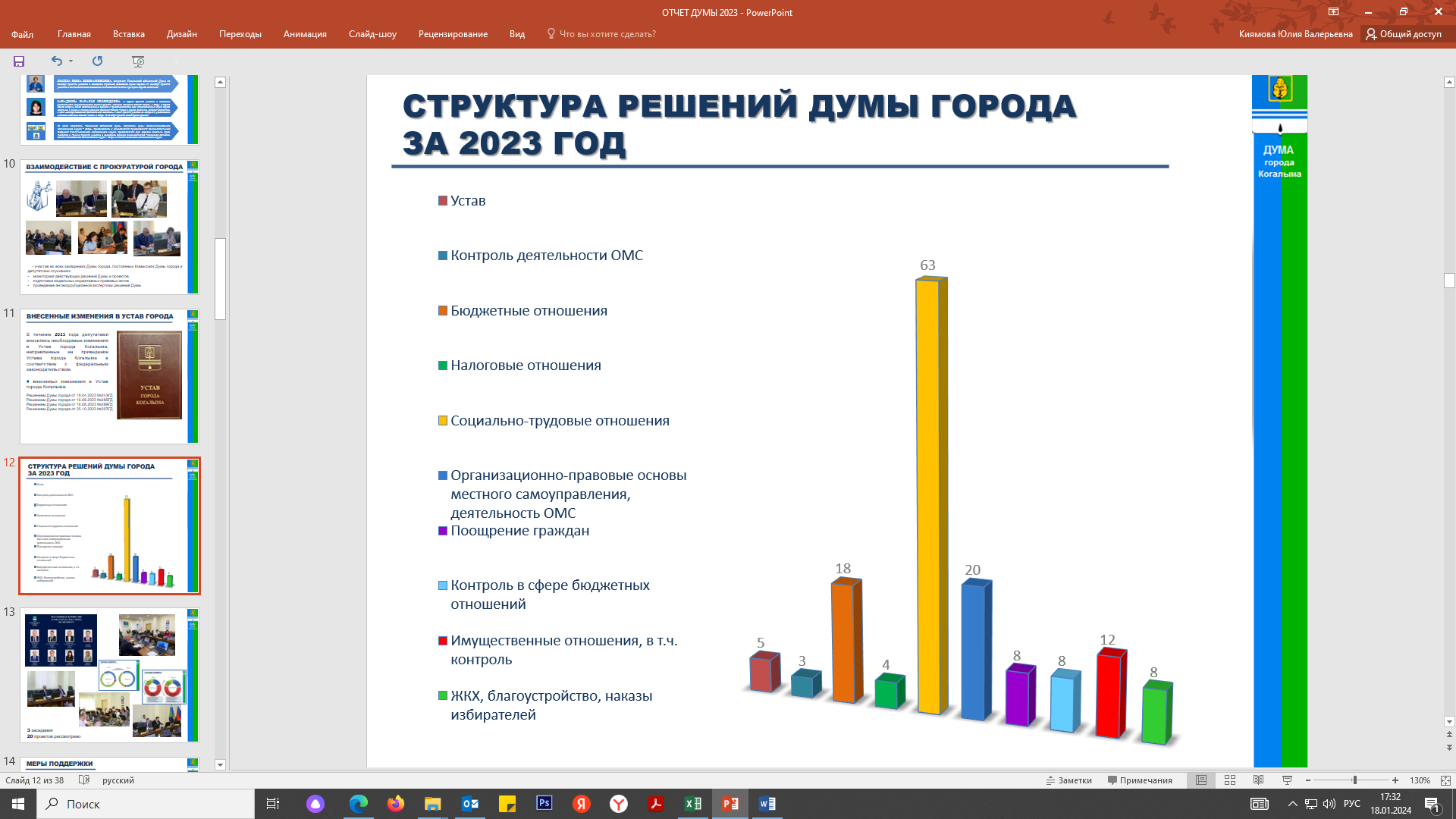 В 2023 году решением Думы города было проведено 3 процедуры публичных слушаний, призванных обеспечить участие жителей города Когалыма в рассмотрении наиболее важных проектов муниципальных нормативных правовых актов.- 17.04.2023 об утверждении отчета об исполнении бюджета города Когалыма за 2022 год (решение от 22.03.2023 №241-ГД); - 31.07.2023 о внесении изменений в Устав города Когалыма (решение от 10.07.2023 №281-ГД);- 04.12.2023 о бюджете города Когалыма на 2024 год и на плановый период 2025-2026 годов (решение от 10.11.2023 №317-ГД).На протяжении 2023 года в публичных слушаниях приняли участие 113 жителей нашего города. Заключения по результатам публичных слушаний опубликованы в городской газете «Когалымский вестник» и размещены на официальном сайте Администрации города Когалыма в информационно-телекоммуникационной сети Интернет.По вопросам, представляющим общественную, социальную, экономическую значимость в Думе города проводятся депутатские слушания. Так, в 2023 году состоялось 5 заседаний (22.03.2023, 30.05.2023, 20.06.2023, 12.09.2023, 22.11.2023), на которых было рассмотрено 13 вопросов, по результатам которых даны 4 протокольных поручения Администрации города, МБУ «Коммунспецавтотехника» и 1 протокольная рекомендация Общественному совету по вопросам жилищно-коммунального хозяйства при Администрации города Когалыма. В соответствии с Регламентом Думы города и на основании постановления Губернатора Ханты-Мансийского автономного округа – Югры, постановления Думы Ханты-Мансийского автономного округа – Югры, а также постановлений и распоряжений Администрации города депутаты Думы города делегированы и принимают участие в составах 26 комиссий, советов и других совещательных органов.Информация об участии депутатов Думы города в работе комиссий, советов и других совещательных органов, представлена в Приложении №3 к отчету.Межпарламентское сотрудничество В целях развития межпарламентских связей:05 января депутаты Думы Ханты-Мансийского автономного округа – Югры Дубов Вячеслав Владимирович, Ковальский Андрей Петрович, депутаты Думы города Когалыма, глава города Когалыма, приняли участие в рабочей встрече с Губернатором Ханты-Мансийского автономного округа – Югры.20 января депутат Думы Ханты-Мансийского автономного округа – Югры Дубов Вячеслав Владимирович, депутаты Думы города Когалыма во главе с секретарем Местного отделения Всероссийской политической партии «ЕДИНАЯ РОССИЯ» города Когалым Пальчиковым Николаем Николаевичем приняли участие в ХХХ Конференции местного отделения Всероссийской политической партии «ЕДИНАЯ РОССИЯ». 27 января депутат Тюменской областной Думы Лосева Инна Вениаминовна совместно с главой города Пальчиковым Николаем Николаевичем, председателем Думы города Говорищевой Аллой Юрьевной, депутатами Думы города Шмаковым Александром Владимировичем, Ольбергом Денисом Валериевичем, Агадуллиным Тимуром Акрамовичем приняли участие в заседании «круглого стола» в МАУ «Ценрализованная библиотечная система», в рамках которого ознакомились с этапами реализации проекта и концепцией объекта «Библиотека на 100 мест в Музейном комплексе города Когалыма», включенного в «Карту развития Югры».31 января депутат Государственной Думы Федерального собрания Российской Федерации Павел Николаевич Завальный провел рабочую встречу с депутатами Думы города, представителями общественности, работниками Администрации города, членами Молодежной палаты при Думе города Когалыма.21-22 марта депутат Тюменской областной Думы Лосева Инна Вениаминовна совместно с главой города Пальчиковым Николаем Николаевичем, председателем Думы города Говорищевой Аллой Юрьевной, депутатами Думы города, Молодой гвардией ЕДИНОЙ РОССИИ и Молодежной палатой при Думе города Когалыма приняли участие в семинаре на тему «Технологии и стратегии работы с гражданами» в рамках партийного проекта «Гражданский университет Югра», который прошел в молодежном центре «Метро». 06 апреля депутат Думы Ханты-Мансийского автономного округа – Югры Западнова Наталья Леонидовна совместно с председателем Думы города Говорищевой Аллой Юрьевной приняли участие в заседании регионального координационного совета проекта «Женское движение Единой России» в Югре в формате видео-конференц-связи.08 апреля депутат Думы Ханты-Мансийского автономного округа – Югры Западнова Наталья Леонидовна совместно с председателем Думы города Говорищевой Аллой Юрьевной приняли участие в первой общей встрече семей мобилизованных граждан с представителями всех ответственных служб города Когалыма, а также с членами Женского движения Единой России в городе Когалыме, которая состоялась в МБУ «Централизованная библиотечная система».08 мая депутат Тюменской областной Думы Лосева Инна Вениаминовна совместно с председателем Думы города Говорищевой Аллой Юрьевной в канун празднования Дня Победы приняли участие в открытии выставки «Малый театр – фронту» в МАУ «Музейно-выставочный центр», на которой собрались люди разных поколений, чтобы вспомнить тех, кто своим творчеством поддерживал дух бойцов-красноармейцев и приближал нашу победу в Великой Отечественной войне.09 мая депутаты Думы Ханты-Мансийского автономного округа – Югры Дубов Вячеслав Владимирович, Ковальский Андрей Петрович, депутаты Думы города Когалыма Говорищева Алла Юрьевна, Мартынова Ольга Валентиновна, глава города Когалыма Пальчиков Николай Николаевич приняли участие в торжественном мероприятии, посвященном празднованию 78-ой годовщины Победы в Великой Отечественной войне, которое состоялось в молодежном центре «Метро».13 мая депутат Думы Ханты-Мансийского автономного округа – Югры Дубов Вячеслав Владимирович, депутаты Думы города Когалыма Говорищева Алла Юрьевна, Любенин Павел Анатольевич, Ольберг Денис Валериевич, Басарабец Игорь Валерьевич, Куклин Алексей Николаевич в составе делегации от местного отделения Партии «Единая Россия» города Когалыма приняли участие во встрече с участниками предварительного голосования на должность Губернатора Тюменской области.01 июня депутаты Тюменской областной Думы, председатель и заместители председателя Законодательного Собрания Ямало-Ненецкого автономного округа, депутаты Думы Ханты-Мансийского автономного округа – Югры, председатели Думы городов Когалым, Урай, Лангепас и Покачи приняли участие в заседании Совета Законодателей Тюменской области, Ханты-Мансийского автономного округа - Югры и Ямало-Ненецкого автономного округа.02 июня председатель Думы города Говорищева Алла Юрьевна, депутат Думы города Степанова Инна Леонидовна совместно с участницами Женского движения Единой России Когалыма в МАУ «Музейно-выставочный центр» города Когалыма встретились с региональным координатором женского движения в Ханты-Мансийского автономного округа – Югры Натальей Леонидовной Западновой.07 июня председатель Думы города Говорищева Алла Юрьевна совместно с работниками Управления социальной защиты населения приняли участие во встрече, организованной региональным координатором партийного проекта «Женское движение Единой России Натальей Леонидовной Западновой, с медицинским психологом, экспертом кризисного консультирования Нижневартовской психоневрологической больницы Еленой Михайловной Дзюман.08 июня депутаты Думы города Когалыма совместно с Молодежной палатой при Думе города Когалыма приняли участие в стратегической сессии «Пространственное развитие территории: «Югорский стандарт» как основа градостроительной деятельности и градостроительного потенциала». Мероприятие прошло под руководством главы региона Натальи Комаровой с участием глав городов Когалым, Лангепас и Покачи.17 июня депутат Тюменской областной Думы Лосева Инна Вениаминовна совместно с главой города Пальчиковым Николаем Николаевичем, председателем Думы города Говорищевой Аллой Юрьевной приняли участие в торжественном мероприятии, посвященном празднованию Дня медицинского работника, которое состоялось в доме культуры «Сибирь».22 июня председатель Думы города Говорищева Алла Юрьевна в день Памяти и скорби вместе с коллегами - председателями Дум муниципальных образований Ханты-Мансийского автономного округа – Югры возложили цветы к Вечному огню в парке Победы города Нижневартовска.22 июня депутат Тюменской областной Думы Лосева Инна Вениаминовна совместно с главой города Пальчиковым Николаем Николаевичем, депутатами Думы города приняли участие в Митинге, посвященном Дню памяти и скорби, который состоялся в Парке Победы у Вечного огня.27 июня депутат Тюменской областной Думы Лосева Инна Вениаминовна совместно с главой города Пальчиковым Николаем Николаевичем, депутатами Думы города приняли участие в торжественной церемонии вручения аттестатов выпускникам общеобразовательных организаций города Когалыма.09 августа председатель Думы города Говорищева Алла Юрьевна провела рабочую встречу с депутатом Тюменской областной Думы Инной Вениаминовной Лосевой, которая была посвящена предстоящим выборам Губернатора Тюменской области.17 августа депутат Тюменской областной Думы Инна Вениаминовна Лосева, председатель Думы города Говорищева Алла Юрьевна, депутат Думы города Мартынова Ольга Валентиновна приняли участие в работе по актуализации Стратегии социально-экономического развития города Когалыма в формате форсайт-сессии, которая прошла в молодежном центре «Метро» с участием представителей Администрации города Когалыма, бюджетных учреждений, гражданского общества, малого и крупного бизнеса и Сибирского института управления филиала РАНХиГС города Новосибирск.17 августа депутат Тюменской областной Думы Инна Вениаминовна Лосева, депутаты Думы города приняли участие в совместном заседании представителей Регионального и Местного избирательных штабов, посвященном Единому дню голосования под председательством председателя Думы Ханты-Мансийского автономного округа – Югры Хохрякова Бориса Сергеевича.29 августа депутат Тюменской областной Думы Инна Вениаминовна Лосева, глава города Когалыма Пальчиков Николай Николаевич, председатель Думы города Говорищева Алла Юрьевна вручили первые дисконтные карты членам семей участников специальной военной операции в рамках проекта «Zабота», который был запущен Правительством Ханты-Мансийского автономного округа – Югры и региональным отделением партии «Единая Россия».12 сентября депутат Государственной Думы Федерального собрания Российской Федерации Павел Николаевич Завальный провел рабочую встречу с депутатами Думы города, представителями общественности, работками Администрации города, членами Молодежной палаты при Думе города Когалыма.14 октября депутат Тюменской областной Думы Инна Вениаминовна Лосева, глава города Когалыма Пальчиков Николай Николаевич, депутаты Думы города приняли участие в торжественном открытии городского фестиваля отечественного кино «Золотая лента», которое состоялось в доме культуры «Сибирь».20 октября депутат Тюменской областной Думы Инна Вениаминовна Лосева, глава города Когалыма Пальчиков Николай Николаевич, депутаты Думы города приняли участие в торжественном закрытии городского фестиваля отечественного кино «Золотая лента», которое состоялось в доме культуры «Сибирь».31 октября депутаты Думы города Когалыма приняли участие во встрече Губернатора Ханты-Мансийского автономного округа - Югры Комаровой Н.В. с жителями города Когалыма, которая состоялась в культурно-спортивном комплексе «Ягун». На повестке дня стояли вопросы исполнения ранее данных поручений и обсуждение предложений и запросов, поступающих от самих когалымчан.02 ноября депутат Тюменской областной Думы Лосева Инна Вениаминовна посетила коллектив ООО «ЛУКОЙЛ-АИК» в рамках рабочего визита в город Когалым и вручила депутату Думы города Когалыма Басарабец Игорю Валерьевичу благодарственное письмо Избирательной комиссии Тюменской области за активное содействие в организации подготовки и проведения выборов Губернатора Тюменской области.22 ноября депутат Думы Ханты-Мансийского автономного округа – Югры Дубов Вячеслав Владимирович, депутаты Думы города Когалыма приняли участие в 31-ой конференции Местного отделения Партии «ЕДИНАЯ РОССИЯ» города Когалыма, в рамках которой совместно с членами местного политического совета и местной контрольной комиссии, делегаты обсудили итоги деятельности Местного отделения Партии «ЕДИНАЯ РОССИЯ» в 2023 году и задачи на 2024 год.24 ноября депутат Тюменской областной Думы Лосева Инна Вениаминовна, председатель Думы города Говорищева Алла Юрьевна приняли участие в торжественном мероприятии, посвященном празднованию 35-летнего юбилея МАОУ «Средняя общеобразовательная школа №6».26 ноября депутат Тюменской областной Думы Лосева Инна Вениаминовна, председатель Думы города Говорищева Алла Юрьевна совместно с главой города Пальчиковым Николаем Николаевичем приняли участие в традиционном молодежном благотворительном проекте «Белый цветок», который в 2023 году прошел в молодежном центре «Метро» в формате концерта «Мамам посвящается…».13 декабря депутат Думы Ханты-Мансийского автономного округа – Югры Ковальский Андрей Петрович, председатель Думы города Говорищева Алла Юрьевна, депутат Думы города Шмаков Александр Владимирович приняли участие в подведении итогов специального розыгрыша среди когалымчан в рамках онлайн-конкурса «30 лет Конституции России-проверь себя!».19 декабря председатель Думы города Говорищева Алла Юрьевна в «Женский день» в составе муниципальных образований Ханты-Мансийского автономного округа - Югры приняла участие в совещании в режиме видеоконференцсвязи под руководством координатора партийного проекта «Женское движение «Единой России» Натальи Леонидовны Западновой на площадке штаба Общественной поддержки Всероссийской политической партии «ЕДИНАЯ РОССИЯ».  21 декабря председатель Думы города Говорищева Алла Юрьевна совместно с главой города Когалыма Пальчиковым Николаем Николаевичем, депутатом Тюменской областной Думы Лосевой Инной Вениаминовной приняла участие в заключительном заседании Молодежной палаты при Думе города Когалыма.25 декабря председатель Думы города Говорищева Алла Юрьевна совместно с депутатом Тюменской областной Думы Лосевой Инной Вениаминовной, депутатом города Когалыма Веприковым Юрием Александровичем, в рамках реализации проекта Всероссийской политической партии «ЕДИНАЯ РОССИЯ» «Партийный десант», посетили объект «Блочная котельная по лице Комсомольской», включенный в «Карту развития Югры».Председатель Думы города Алла Юрьевна Говорищева приняла участие:22 марта - в заседании круглого стола на тему «О развитии индустрии туризма и гостеприимства в Ханты-Мансийском автономном округе - Югре, в том числе в Нефтеюганском районе»;23 марта - в двадцать первом заседании Координационного совета представительных органов местного самоуправления муниципальных образований Ханты-Мансийского автономного округа - Югры и Думы Ханты-Мансийского автономного округа – Югры;22 июня - в двадцать втором заседании Координационного совета представительных органов местного самоуправления муниципальных образований Ханты-Мансийского автономного округа - Югры и Думы Ханты-Мансийского автономного округа – Югры;14 сентября - в заседании круглого стола на тему «О развитии северного оленеводства на территории Березовского района, а также в Ханты-Мансийском автономном округе – Югре»;15 сентября - в двадцать третьем заседании Координационного совета представительных органов местного самоуправления муниципальных образований Ханты-Мансийского автономного округа - Югры и Думы Ханты-Мансийского автономного округа – Югры;29 ноября – в двадцать пятом заседании Думы Ханты-Мансийского автономного округа – Югры;11 декабря - в совместном заседании Совета при Губернаторе Ханты-Мансийского автономного округа - Югры по развитию местного самоуправления и Комиссии по координации работы по противодействию коррупции, которое прошло в городе Ханты-Мансийске;19 декабря - в двадцать четвертом заседании Координационного совета представительных органов местного самоуправления муниципальных образований Ханты-Мансийского автономного округа - Югры и Думы Ханты-Мансийского автономного округа – Югры.В отчетном периоде по результатам заседаний Совета при Губернаторе Ханты-Мансийского автономного округа – Югры по развитию местного самоуправления в Ханты-Мансийском автономном округе – Югре органам местного самоуправления муниципальных образований давались поручения, которые были исполнены в полном объеме в установленные сроки. НОРМОТВОРЧЕСКАЯ ДЕЯТЕЛЬНОСТЬ ДУМЫ ГОРОДА  Осуществление нормотворческой деятельности - одна из основных функций представительного органа местного самоуправления, направленная на урегулирование разных сфер жизнедеятельности города в целях создания благоприятных условий жизни населения. В соответствии с действующим законодательством Российской Федерации подготовленные проекты и принятые решения Думы города были направлены в прокуратуру города Когалыма (далее – прокуратура города) для осуществления проверки законности муниципальных правовых актов Думы города. Представители прокуратуры города в 2023 году приняли участие во всех заседаниях Думы города, постоянных Комиссий Думы города и депутатских слушаниях.В целях осуществления надзорной деятельности в сфере принятия муниципальных правовых актов, контроля за их исполнением и реализации государственной политики в области противодействия коррупции на территории города Когалыма прокуратурой города на постоянной основе проводилось изучение действующих решений Думы города и распоряжений председателя Думы города, так:- отдельные положения, представленного прокуратурой города модельного нормативного правового акта об исключении вероятности наложения на инвалидов - владельцев собак-поводырей административных штрафов за несоблюдение установленных требований по выгулу домашних животных, нашли отражение в решении Думы города «О внесении изменений в решение Думы города Когалыма от 20.06.2018 №204-ГД «Об утверждении правил благоустройства территории города Когалыма» (решение от 28.02.2023 №218-ГД);- в связи с проведением мониторинга изменений действующего законодательства прокуратурой города было направлено письмо с предложением привести муниципальные правовые акты в соответствие с требованиями Градостроительного кодекса Российской Федерации. Решением Думы города Когалыма «О внесении изменений в решение Думы города Когалыма от 17.06.2020 №425-ГД «Об утверждении Порядка организации и проведения общественных обсуждений или публичных слушаний по проектам в сфере градостроительной деятельности в городе Когалыме» внесены изменения в сроки проведения общественных обсуждений или публичных слушаний по проектам генеральных планов, проектам правил землепользования и застройки, проектам планировки территории, проектам межевания территории, проектам, предусматривающим внесение изменений в один из указанных утвержденных документов (решение от 28.02.2023 №233-ГД);.- в связи с проведением мониторинга изменений действующего законодательства прокуратурой города было направлено письмо с предложением привести муниципальные правовые акты об установлении земельного налога, об установлении дополнительных оснований признания безнадёжными к взысканию недоимки по местным налогам города Когалыма, задолженности по пеням и штрафам по этим налогам в соответствие с требованиями Федерального закона от 14.07.2022 №263-ФЗ «О внесении изменений в части первую и вторую Налогового кодекса Российской Федерации». На заседании Думы города были приняты соответствующие решения (решения от 28.02.2023 №227-ГД, от 28.02.2023 №229-ГД);- в связи с проведением мониторинга изменений действующего законодательства прокуратурой города было направлено письмо с предложением привести муниципальные правовые акты, предусматривающие установление порядка приватизации имущества, арендуемого субъектами малого и среднего предпринимательства, в соответствие с требованиями Федерального закона от 29.12.2022 №605-ФЗ «О внесении изменений в отдельные законодательные акты Российской Федерации». Правовые акты представительного органа местного самоуправления города Когалыма приведены в соответствие с действующим законодательством (решения от 28.02.2023 №222-ГД, от 28.02.2023 №223-ГД);- в связи с вступлением в силу Федерального закона от 14.03.2022 №60-ФЗ «О внесении изменений в отдельные законодательные акты Российской Федерации» прокуратурой города было направлено письмо о необходимости внесения изменений в Устав города. С учетом результатов публичных слушаний было принято соответствующее решение о внесении изменений в Устав города (решение от 19.04.2023 №243-ГД);- в связи с проведением мониторинга изменений действующего законодательства прокуратурой города было направлено письмо с предложением привести муниципальные правовые акты в соответствие с требованиями Федерального закона от 06.02.2023 № 12-ФЗ «О внесении изменений в Федеральный закон «Об общих принципах организации публичной власти в субъектах Российской Федерации» и отдельные законодательные акты Российской Федерации», предусматривающими упрощение порядка декларирования доходов и расходов региональными и муниципальными депутатами, работающими на непостоянной основе (без отрыва от основной деятельности), а также введение еще одного основания для досрочного прекращения полномочий регионального и муниципального депутата (отсутствие без уважительных причин на всех заседаниях законодательного органа в течение шести месяцев подряд). Соответствующие решения представительного органа были приняты (решения от 19.04.2023 №243-ГД, от 19.04.2023 №253-ГД);- рассмотрев Обзор типичных нарушений законодательства, выявленных Управлением государственной регистрации нормативных правовых актов Аппарата Губернатора Ханты-Мансийского автономного округа – Югры в ходе правовой экспертизы муниципальных актов за 2022 год, направленных письмом прокуратуры города, были приняты соответствующие решения представительного органа, устраняющие противоречия части 2 статьи 39 Федерального закона от 31.07.2020 №248-ФЗ «О государственном контроле (надзоре) и муниципальном контроле в Российской Федерации» (решения от 19.04.2023 №249-ГД, от 19.04.2023 №250-ГД);- по результатам изучения Положений о муниципальном контроле в сфере благоустройства территории города Когалыма, о муниципальном лесном контроле в городе Когалыме прокуратурой города выявлены нормы, не соответствующие требованиям законодательства, коррупциогенный фактор. С целью устранения выявленных нарушений были приняты соответствующие решения Думы, которыми были удовлетворены протесты прокурора (решения от 20.06.2023 №270-ГД, от 20.06.2023 №272-ГД);- в связи с проведением мониторинга изменений действующего законодательства прокуратурой города были направлены письма с предложением привести муниципальные правовые акты в соответствие с требованиями Федеральных законов от 10.07.2023 №286-ФЗ «О внесении изменений в отдельные законодательные акты Российской Федерации», от 04.08.2023 №420-ФЗ «О внесении изменений в Федеральный закон «Об общих принципах организации местного самоуправления в Российской Федерации» и статью 44 Федерального закона «Об общих принципах организации публичной власти в субъектах Российской Федерации», от 04.08.2023 №449-ФЗ «О внесении изменений в отдельные законодательные акты Российской Федерации», которыми статья 40 Федерального закона от 06.10.2003 №131-ФЗ «Об общих принципах организации местного самоуправления в Российской Федерации» дополнена новыми положениями, предусматривающими, освобождение от ответственности лица, в отношении которого в целях противодействия коррупции установлена дисциплинарная ответственность за несоблюдение ограничений и запретов, требований о предотвращении или об урегулировании конфликта интересов и неисполнение обязанностей в случае, если несоблюдение таких ограничений, запретов и требований, а также неисполнение таких обязанностей признается следствием не зависящих от него обстоятельств, внесены изменения в вопросы местного значения городского округа и в полномочия органов местного самоуправления по решению вопросов местного значения.  Соответствующие решения представительного органа были приняты (решения от 16.08.2023 №291-ГД, от 12.09.2023 №297-ГД, от 25.10.2023 №307-ГД);- рассмотрев Обзор типичных нарушений законодательства, выявленных Управлением государственной регистрации нормативных правовых актов Аппарата Губернатора Ханты-Мансийского автономного округа – Югры в ходе правовой экспертизы муниципальных актов за 1 полугодие 2023 года, направленных письмом прокуратуры города, было издано распоряжение председателя Думы города Когалыма от 16.10.2023 №17-р «О внесении изменений в распоряжение председателя Думы города Когалыма от 03.08.2018 №20-р», которым приведен в соответствие требованиям действующего законодательства Порядок направления в служебные командировки лиц, замещающих муниципальные должности, и лиц, замещающих должности муниципальной службы в Думе города Когалыма»;- по результатам изучения Регламента Думы города Когалыма прокуратурой города выявлены нормы, не соответствующие требованиям законодательства, коррупциогенный фактор. С целью устранения выявленных нарушений было принято соответствующее решение, которым был удовлетворен протест прокурора (решение от 20.12.2023 №357-ГД).В соответствии с Законом Ханты-Мансийского автономного округа – Юры от 24.11.2008 №138-оз «О регистрации муниципальных правовых актов Ханты-Мансийского автономного округа – Югры» специалистами аппарата Думы города самостоятельно проводится работа по включению муниципальных правовых актов Думы города в программное обеспечение «Система автоматизированного рабочего места муниципального образования» (АРМ Муниципал) с целью их последующего включения Управлением государственной регистрации нормативных правовых актов Аппарата Губернатора Ханты-Мансийского автономного округа – Югры в Регистр муниципальных правовых актов Ханты-Мансийского автономного округа – Югры.Об изменениях в Устав города, Регламент Думы города Устав города Когалыма – муниципальный нормативный правовой акт, определяющий статус муниципального образования и особенности деятельности органов местного самоуправления, закрепляющий организационные, финансово-экономические и иные основы местного самоуправления на территории муниципального образования.В числе вопросов, рассмотренных на заседаниях Думы города в 2023 году, были вопросы, касающиеся внесения изменений в Устав города. Принятые изменения явились следствием приведения Устава города в соответствие с действующим законодательством Российской Федерации, в том числе с Федеральным законом от 06.10.2003 №131-ФЗ «Об общих принципах организации местного самоуправления в Российской Федерации».Решением Думы города Когалыма от 19.04.2023 №243-ГД внесены следующие изменения в Устав города: - изменения, направленные на совершенствование требований к старосте сельского населенного пункта поселок Ортъягун;- введено новое основание для досрочного прекращения полномочий депутатов представительного органа муниципального образования – их отсутствие без уважительных причин в течение шести месяцев подряд на всех заседаниях представительного органа муниципального образования; - полномочия по организации подготовки и проведения выборов в органы местного самоуправления, местного референдума городского округа Когалым Ханты-Мансийского автономного округа - Югры по решению Избирательной комиссии Ханты-Мансийского автономного округа - Югры возложены на территориальную избирательную комиссию города Когалыма;- из структуры Контрольно-счетной палаты города Когалыма выведена должность главного специалиста.Решением Думы города Когалыма от 16.08.2023 №285-ГД «О внесении изменений в Устав города Когалыма» уточнено, что объекты культурного наследия (памятники истории и культуры), которые могут находиться в собственности муниципальных образований, являются культурными ценностями народов Российской Федерации.Решением Думы города от 16.08.2023 №286-ГД «О внесении изменений в Устав города Когалыма» для официального опубликования муниципальных правовых актов и соглашений, заключаемых между органами местного самоуправления, введено сетевое издание «Когалымский вестник»: KOGVESTI.RU.Решением Думы города от 25.10.2023 №307-ГД внесены следующие изменения в Устав города: - вопросы местного значения и полномочия Администрации города дополнены вопросами, предусматривающими осуществление выявления объектов накопленного вреда окружающей среде и организация ликвидации такого вреда применительно к территориям, расположенным в границах земельных участков, находящихся в собственности муниципального округа, городского округа;- скорректирован вопрос местного значения, исключено положение по созданию, развитию и обеспечению охраны лечебно-оздоровительных местностей и курортов местного значения на территории городского округа;- статья 22 Устава города дополнена новыми положениями, предусматривающими, что депутат Думы города, в отношении которого в целях противодействия коррупции установлена дисциплинарная ответственность за несоблюдение ограничений и запретов, требований о предотвращении или об урегулировании конфликта интересов и неисполнение обязанностей, освобождается от указанной ответственности в случае, если несоблюдение таких ограничений, запретов и требований, а также неисполнение таких обязанностей признается следствием не зависящих от него обстоятельств;- статья 24 Устава города дополнена положениями, предусматривающими, что глава города, в отношении которого в целях противодействия коррупции установлена дисциплинарная ответственность за несоблюдение ограничений и запретов, требований о предотвращении или об урегулировании конфликта интересов и неисполнение обязанностей, освобождается от указанной ответственности в случае, если несоблюдение таких ограничений, запретов и требований, а также неисполнение таких обязанностей признается следствием не зависящих от него обстоятельств;- внесены изменения в одно из полномочий органов местного самоуправления по решению вопросов местного значения, регламентирующие, что осуществление международных и внешнеэкономических связей регулируется положениями непосредственно Федерального закона от 06.10.2003 №131-ФЗ «Об общих принципах организации местного самоуправления в Российской Федерации».Принятые Думой города изменения в Устав города направляются на регистрацию в Управление Министерства юстиции Российской Федерации по Ханты-Мансийскому автономному округу - Югре и публикуются в газете «Когалымский вестник». В соответствии с Уставом города порядок созыва, подготовки и проведения заседаний Думы города, постоянных Комиссий, а также иные вопросы, связанные с организацией деятельности Думы города, определяются Регламентом Думы города, так: Решением Думы города от 20.06.2023 №264-ГД Регламент Думы города дополнен:- случаями, при которых лица, признанные иностранными агентами, не вправе присутствовать в работе комиссий, рабочих групп, на заседаниях Думы города, депутатских слушаниях, в мероприятиях, организуемых Думой города;- основанием, при наступлении которого, полномочия депутата Думы города прекращаются досрочно.Решением Думы города от 20.12.2023 №357-ГД внесены следующие изменения в Регламент Думы города:- предусматривающие, проведение закрытых заседаний Думы города, постоянных Комиссий и рабочих групп в случаях, предусмотренных действующим законодательством Российской Федерации;- откорректировано наименование Федерального закона от 07.02.2011 №6-ФЗ «Об общих принципах организации и деятельности контрольно-счетных органов субъектов Российской Федерации, федеральных территорий и муниципальных образований».О вопросах бюджетной и финансовой политики В течение 2023 года на заседаниях Думы города рассмотрено 38 вопросов по принятию и исполнению бюджета города, по налоговой, финансовой политике и в сфере муниципального имущества. Бюджетная политика города Когалыма в 2023 году осуществлялась на принципах обеспечения устойчивости и сбалансированности бюджетной системы города Когалыма, в условиях изменений налогового и бюджетного законодательства.В части стимулирования предпринимательской и инвестиционной активности в 2023 году оказана финансовая поддержка в виде возмещения части затрат 100 субъектам малого и среднего предпринимательства. Кроме того, 5 предпринимателей получили грантовую поддержку.В целях создания условий для стимулирования малого и среднего предпринимательства проведены следующие конкурсы:1. «Грантовая поддержка на развитие предпринимательства». Победителями конкурса признаны: -  бизнес план «Туристический центр «Йети» (На байдарке 86)»; - бизнес план «Открытие мастерской гончарного дела»;2. «Грантовая поддержка социального предпринимательства», победителем признан бизнес план «Открытие детской школы программирования и дизайна CODDY»;3. «Грантовая поддержка молодежного предпринимательства», победителями конкурса признаны:- бизнес план «Собственное производство одежды. Создание и реализация бренда в г. Когалыме»; - бизнес план «Мини-сад «Бонифаций».Общая сумма финансовой поддержи составила 10 459,7 тыс. рублей, из них за счет средств бюджета Ханты-Мансийского автономного округа –Югры: 5 229,12 тыс. рублей, за счет средств бюджета города Когалыма: 5 230,60 тыс. рублей.Основным финансовым документом в отчетном периоде являлся бюджет города на 2023 год и на плановый период 2024 и 2025 годов (решение Думы города Когалыма от 14.12.2022 №199-ГД), в который на протяжении 2023 года четыре раза вносились изменения (решения Думы города Когалыма от 28.02.2023 №240-ГД, от 20.06.2023 №273-ГД, от 12.09.2023 №298-ГД, от 20.12.2023 №356-ГД). Утвержденный бюджет города Когалыма (далее - бюджет города, городской бюджет) на 2023 год по доходам составил 7 922 492,6 тыс. рублей. На заседании Думы города был утвержден отчёт об исполнении бюджета города Когалыма за 2022 год по доходам в сумме 6 228 731,8 тыс. рублей, по расходам в сумме 5 987 832,8 тыс. рублей. По итогам исполнения бюджета города Когалыма за 2022 год сложился профицит в сумме 240 899,0 тыс. руб.  (решение от 19.04.2023 №244-ГД). Как и ранее, у города отсутствует муниципальный долг, а также просроченная кредиторская задолженность по обязательствам, что свидетельствует о стабильности финансового положения.Согласно сводной оценке качества организации и осуществления бюджетного процесса в городских округах и муниципальных районах Ханты-Мансийского автономного округа – Югры, проведённой в 2023 году Департаментом финансов автономного округа, по итогам 2022 года, город Когалым занял 1 место в рейтинге среди городских округов. Размер гранта из бюджета автономного округа составил 15 145,0 тыс. рублей.Для участия в региональном конкурсе инициативных проектов, проведённом Департаментом общественных и внешних связей Ханты-Мансийского автономного округа – Югры, в 2023 году от города Когалыма были заявлены четыре                        инициативных проекта, которые были признаны победителями:1) «Наука лаб-генерация»;2) «Безопасный двор»; 3) «Развитие и популяризация картинга в г. Когалыме»;4) «Мир вокруг нас».Общая стоимость проектов составляет 9 850,6 тыс. руб. Победа инициативных проектов на региональном конкурсе в 2023 году способствовала привлечению в бюджет города Когалыма субсидии из бюджета автономного округа в размере 6 846,7 тыс. рублей. В целях обеспечения прозрачности и открытости муниципальных финансов, повышения доступности и понятности информации о бюджете города Когалыма, в 2023 году была продолжена регулярная публикация информационных ресурсов «Бюджет для граждан», «Открытый бюджет».Бюджет города Когалыма на 2024-2026 годы (решение от 13.12.2023 №350-ГД).Главным приоритетом, заложенным в основу проекта бюджета города на 2024 год и на плановый период 2025 и 2026 годов, по-прежнему являются достижение национальных целей развития и решение задач, обозначенных Указами Президента Российской Федерации и посланием Президента Российской Федерации Федеральному Собранию Российской Федерации от 21.04.2021, поддержка семей с детьми, безусловное исполнение социально значимых обязательств, концентрация бюджетных инвестиционных ресурсов в приоритетных направлениях социально-экономического развития города.Достижение обозначенной цели будет осуществляться за счет сохранения и развития налогового потенциала, обеспечения стабильности и устойчивости развития экономики города Когалыма, стимулирования темпов её роста, обеспечения сбалансированности бюджетной системы, повышения эффективности муниципального управления.На 2024 год бюджет города сформирован в структуре муниципальных программ и составляет 99,1% от общего объема расходов городского бюджета. Применение муниципальных программ города Когалыма в качестве полноценных инструментов стратегического и бюджетного планирования позволяет повысить ответственность исполнителей муниципальных программ за достижение наилучших результатов в рамках ограниченных финансовых средств. С этой целью депутатами были одобрены предложения о внесении изменений в 19 муниципальных программ.Основные характеристики бюджета города на 2024 год:- прогнозируемый общий объём доходов бюджета города в сумме        6 483 061,9 тыс. рублей;- общий объём расходов бюджета города в сумме 6 657 849,7тыс. рублей;- дефицит бюджета города в сумме 174 787,8 тыс. рублей.Основные характеристики бюджета города на плановый период 2025 и 2026 годов:- прогнозируемый общий объём доходов бюджета города на 2025 год в сумме 5 475 077,6 тыс. рублей и на 2026 год в сумме 5 502 394,8 тыс. рублей;- общий объём расходов бюджета города на 2025 год в сумме                5 674 311,4 тыс. рублей и на 2026 год в сумме 5 734 441,8 тыс. рублей, в том числе условно утвержденные расходы на 2025 год в размере 100 000,0 тыс. рублей, на 2026 год в размере 160 000,0 тыс. рублей;- дефицит бюджета города на 2025 год в сумме 199 233,8 тыс. рублей, на 2026 год в сумме 232 047,0 тыс. рублей.При проектировании расходов бюджета города на 2024–2026 годы учтено:- изменение численности контингента обучающихся; - индексация расходов на питание (в связи с удорожанием продуктов питания): обучающихся льготной категории с 01.09.2023 на 5%, с 01.01.2024 на 3,9%; учащихся начальных классов с 01.09.2023 на 5%, с 01.01.2024 на 3,6%; в пришкольных лагерях с 01.01.2024 на 3,3%;- индексация с 1 октября 2023 года на 5,5%, с 1 октября 2024 года на 4,0% фонда оплаты труда работников органов местного самоуправления, муниципальных учреждений, не подпадающих под действие Указов Президента Российской Федерации от 2012 года. В расчете фонда оплаты труда по категориям работников, поименованных указами Президента Российской Федерации, учтено прогнозное значение показателя «среднемесячный доход от трудовой деятельности» в соответствии с доведенными отраслевыми департаментами Ханты-Мансийского автономного округа – Югры значениями на 2024 год;- изменение налогооблагаемой базы по налогу на имущество;- индексация тарифов на коммунальные услуги.Общий объём расходов на социальную сферу в 2024 году составит 4 856 861,5 тыс. рублей, в 2025 году 4 056 414,1 тыс. рублей, 2026 году 4 064 164,2 тыс. рублей. Удельный вес данных расходов составляет в бюджете города Когалыма в 2024 году 72,9%, в 2025 году 71,5% и в 2026 году 70,9%, что подтверждает приоритет использования ресурсов в человеческий капитал и свидетельствует о социальной ориентированности бюджета на планируемый период.Расходы инвестиционного характера, предусмотренные проектом бюджета, составили на 2024 год – 1 107 937,8 тыс. рублей, на 2025 год – 34 383,0 тыс. рублей, на 2026 год – 34 383,0 тыс. рублей. Снижение расходов в сравнении с 2024 годом, обусловлено завершением строительства среднеобразовательной школы в городе Когалыме.Общий объем расходов бюджета города на реализацию муниципальных программ составил на 2024 год 6 599 277,0 тыс. рублей, что составляет 99,1% в общем объеме расходов бюджета города, на 2025 и 2026 годы 5 522 857,8 тыс. рублей и 5 523 018,2 тыс. рублей соответственно, что составляет 97,3% и 96,3% в общем объеме расходов бюджета города в соответствующем году.В четыре муниципальные программы интегрированы три национальных проекта: «Образование», «Жилье и городская среда», «Малое и среднее предпринимательство и поддержка индивидуальной предпринимательской инициативы», определенные Указом Президента Российской Федерации от 07.05.2018 №204 «О национальных целях и стратегических задачах развития Российской Федерации на период до 2024 года» (далее – Указ №204), что позволит обеспечить системный подход к достижению национальных целей и стратегических задач Российской Федерации в муниципальном образовании, повысить эффективность реализации муниципальных программ.  Бюджетные ассигнования на финансовое обеспечение реализации региональных проектов, направленных на достижение результатов и целевых показателей национальных проектов, обозначенных в Указе №204 в целом запланированы в 2024 году в объеме 955 371,1 тыс. рублей, в 2025 году – 20 609,8 тыс. рублей, в 2026 году – 19 297,4 тыс. рублей. Реализация проектов осуществляется на основе проектного управления.Проект бюджета на 2024 год и плановый период 2025 и 2026 годов определён с дефицитом бюджета. Определение параметров бюджета города по уровню дефицита бюджета осуществлялось исходя из возможных источников финансирования, а также из необходимости соблюдения сбалансированности бюджета города. Дефицит бюджета города Когалыма на 2024 год сложился в сумме 174 787,8 тыс. рублей, на плановый период 2025 и 2026 годов 199 233,8 тыс. рублей и 232 047,0 тыс. рублей соответственно. Размер дефицита, предусмотренный проектом бюджета, соответствует предельному размеру дефицита, установленному статьей 92.1 Бюджетного кодекса Российской Федерации.Источниками покрытия дефицита бюджета будут являться остатки средств на счёте по учёту средств бюджета.Учитывая нестабильную динамику поступлений налога на доход физических лиц в городской бюджет, в целях минимизации рисков недополучения доходов была согласована частичная замена дотации дополнительными нормативами отчислений от налога на доходы физических лиц в бюджет города в размере 50% (решение от 22.09.2023 №305-ГД).Внесены изменения в Положение об управлении муниципальным долгом города Когалыма в целях приведения его в соответствие с Федеральным законом от 28.12.2022 №562-ФЗ «О внесении изменений в Бюджетный кодекс Российской Федерации и отдельные законодательные акты Российской Федерации» - в целях обеспечения долговой устойчивости муниципального образования устанавливаются возможные превышения общей суммы муниципальных заимствований в отчетном финансовом году общей суммы средств, направленных на финансирование дефицита бюджета города, и объемов погашения долговых обязательств муниципального образования (решение от 28.02.2023 №226-ГД).В соответствии с Федеральными законами от 20.07.2020 №239-ФЗ «О внесении изменений в Федеральный закон «Об автомобильных дорогах и о дорожной деятельности в Российской Федерации и о внесении изменений в отдельные законодательные акты Российской Федерации» в части, касающейся весового и габаритного контроля транспортных средств», от 04.08.2023 №416-ФЗ «О внесении изменений в Бюджетный кодекс Российской Федерации и отдельные законодательные акты Российской Федерации и о признании утратившими силу отдельных положений законодательных актов Российской Федерации» уточнены источники формирования бюджетных ассигнований дорожного фонда города Когалыма (решение от 12.09.2023 №299-ГД).В соответствии с Федеральным законом от 02.11.2023 №520-ФЗ «О внесении изменений в статьи 96.6 и 220.1 Бюджетного кодекса Российской Федерации и отдельные законодательные акты Российской Федерации, приостановлении действия отдельных положений Бюджетного кодекса Российской Федерации и об установлении особенностей исполнения бюджетов бюджетной системы Российской Федерации в 2024 году» приостановлено действие пункта 3.4 Порядка предоставления муниципальных гарантий города Когалыма с 01.01.2024 до 01.01.2025 (в части предоставления муниципальных гарантий на основании решения Думы города о бюджете города, распоряжения Администрации города, а также договора о предоставлении муниципальной гарантии) (решение от 22.11.2023 №327-ГД).О вопросах в сфере налоговой политикиВ 2023 году в решение Думы города от 20.06.2018 №200-ГД «О земельном налоге» были внесены следующие изменения: - из Положения о земельном налоге на территории города Когалыма исключено положение по определению порядка уплаты земельного налога в отношении налогоплательщиков – организаций, исключён пункт 3 Положения, устанавливающий исчисление авансовых платежей налогоплательщиками – организациями согласно статьям 396, 397 Налогового кодекса Российской Федерации (решение от 28.02.2023 №227-ГД);- согласно рекомендациям Департамента финансов Ханты-Мансийского автономного округа - Югры, устранены недостатки юридико-технического характера, а также исключены положения, дублирующие нормы Налогового Кодекса Российской Федерации (решение от 25.10.2023 №311-ГД). В 2023 году в решение Думы города 30.10.2014 №472-ГД «О налоге на имущество физических лиц» были внесены следующие изменения: - откорректировано понятие одного объекта налогообложения (решение от 28.02.2023 №228-ГД);- согласно рекомендациям Департамента финансов Ханты-Мансийского автономного округа - Югры, устранены недостатки юридико-технического характера, а также исключены положения, дублирующие нормы Налогового Кодекса Российской Федерации (решение от 25.10.2023 №310-ГД). О вопросах в сфере муниципального имущества Вопросы создания эффективной системы управления муниципальным имуществом являются приоритетными в нормотворческой деятельности депутатов Думы города.С целью рационального пополнения и увеличения доходной части бюджета города на основе управления муниципальным имуществом решением Думы города от 14.12.2022 №198-ГД был утвержден прогнозный план (программа) приватизации муниципального имущества на 2023 год, в который на протяжении года четыре раза вносились изменения и дополнения (решения от 28.02.2023 №221-ГД, от 19.04.2023 №246-ГД, от 12.09.2023 №300-ГД, от 13.12.2023 №349-ГД). В декабре на заседании Думы города утвержденный прогнозный план (программа) приватизации муниципального имущества на 2023 год был продлен до 2025 года, были внесены следующие изменения:- в связи с продажей исключены транспортные средства в количестве 3-х единиц и два нежилых здания.В феврале депутаты Думы города утвердили отчет о выполнении прогнозного плана (программы) приватизации муниципального имущества за 2022 год (решение от 28.02.2023 №220-ГД). Всего поступило денежных средств в бюджет города Когалыма от продажи муниципального имущества – 29 542 590,44 рублей, в том числе в соответствии:- с Федеральным законом от 22.07.2008 №159-ФЗ «Об особенностях отчуждения недвижимого имущества, находящегося в государственной собственности субъектов Российской Федерации или в муниципальной собственности и арендуемого субъектами малого и среднего предпринимательства» в сумме – 4 547 655,44 рублей;- с Федеральным законом от 21.12.2001 №178-ФЗ «О приватизации государственного и муниципального имущества» в сумме – 24 994 935,00 рублей.В 2023 году в Положение о порядке управления и распоряжения имуществом, находящимся в муниципальной собственности города Когалыма, были внесены изменения: - уточнено, что объекты культурного наследия (памятники истории и культуры), которые могут находиться в собственности субъектов Российской Федерации и муниципальных образований, являются культурными ценностями народов Российской Федерации (решение от 17.05.2023 №257-ГД).О вопросах в сфере социальной политикиОсновными целями социальной политики муниципального образования являются повышение уровня и качества жизни населения, обеспечение равного доступа к социальным благам, создание условий для самореализации граждан, проживающих на территории муниципального образования. В число задач социальной политики входит организация предоставления социальных услуг населению, социальная помощь, меры социальной поддержки, создание условий, обеспечивающих достойную жизнь и развитие человека. В 2023 году было рассмотрено 42 вопроса социальной сферы, касающиеся социальной поддержки населения, обеспечения социальных гарантий, улучшения качества жизни, участия в осуществлении государственных полномочий, в области градостроительной деятельности, жилищной политики, вопросов жилищно-коммунального хозяйства и других вопросов: - о назначении опроса граждан в городе Когалыме по инициативным проектам: «Безопасный двор» (решение от 16.01.2023 №213-ГД), «Взгляд из центра событий или Новый взгляд на жизнь города» (решение от 20.06.2023 №274-ГД), «РАСту в семье» (решение от 20.06.2023 №275-ГД), «Развитие и популяризация зимних видов спорта в городе Когалыме» (решение от 20.06.2023 №276-ГД), «Книга в движении» (решение от 20.06.2023 №277-ГД), «Когалым.Начало.» (решение от 20.06.2023 №278-ГД), «Одуванчиковое поле» (решение от 20.06.2023 №279-ГД), «Танцующий город» (решение от 20.06.2023 №280-ГД), «Литературный сквер» (решение от 25.10.2023 №316-ГД).- с целью восполнения дефицита кадрового потенциала Положением о гарантиях и компенсациях для лиц, работающих в органах местного самоуправления и муниципальных учреждениях города Когалыма лицам, работающим в органах местного самоуправления и муниципальных учреждениях города Когалыма по наиболее востребованным должностям, профессиям процентная надбавка к заработной плате установлена в полном размере с первого дня работы независимо от трудового стажа,  уточнен перечень документов, подтверждающих статус неработающего (ей) супруга (и) работника, а также порядок компенсации расходов на оплату стоимости провоза багажа при переезде (решение от 28.02.2023 №224-ГД, решение от 17.05.2023 №259-ГД);- в Положении о дополнительных гарантиях, предоставляемых муниципальным служащим уточнен перечень подтверждающих документов при прохождении санаторно-курортного лечения в санаторно-курортных учреждениях (организациях) и условия компенсации стоимости проезда к месту санаторно-курортного лечения (оздоровления) и обратно (решение от 28.02.2023 №225-ГД, решение от 16.08.2023 №287-ГД);- с целью приведения в соответствие с действующим законодательством внесены изменения в Порядок назначения, перерасчета и выплаты пенсии за выслугу лет дополнительно к страховой пенсии по старости (инвалидности) лицам, замещавшим муниципальные должности и должности муниципальной службы в органах местного самоуправления города Когалыма в части сокращения размера единовременной поощрительной выплаты муниципальным служащим в связи с назначением пенсии за выслугу лет, изменения размера среднемесячного заработка и перечня выплат для определения среднемесячного денежного содержания муниципального служащего (решение от 28.02.2023 №231-ГД, решение от 16.08.2023 №289-ГД);- в Положении о Комиссии по премированию лица, замещающего муниципальную должность в органах местного самоуправления города Когалыма изменен состав премирования лиц, замещающих муниципальную должность (исключена премия по результатам работы за квартал) с целью приведения в соответствие с действующим законодательством (решение от 28.02.2023 №232-ГД);- в Порядок организации и проведения общественных обсуждений или публичных слушаний по проектам в сфере градостроительной деятельности в городе Когалыме внесены изменения в сроки проведения общественных обсуждений или публичных слушаний по проектам генеральных планов, проектам правил землепользования и застройки, проектам планировки территории, проектам межевания территории, проектам, предусматривающим внесение изменений в один из указанных утвержденных документов (решение от 28.02.2023 №233-ГД);- внесены изменения в Положение о муниципальном жилищном контроле в городе Когалыме с целью приведения в соответствие с действующим законодательством (решение от 19.04.2023 №248-ГД, решение от 20.06.2023 №269-ГД); - внесены изменения в Положение о муниципальном лесном контроле в городе Когалыме с целью приведения в соответствие с действующим законодательством (решение от 19.04.2023 №249-ГД, решение от 20.06.2023 №270-ГД); - внесены изменения в Положение о муниципальном контроле в сфере благоустройства территории города Когалыма с целью приведения в соответствие с действующим законодательством (решение от 19.04.2023 №250-ГД, решение от 20.06.2023 №272-ГД); - на основании решения Думы города «О дополнительных мерах социальной поддержки отдельных категорий граждан города Когалыма в 2023 году» на территории города была установлена мера социальной поддержки в виде единовременной выплаты в размере 11 494,00 рублей  ко Дню Победы в Великой Отечественной войне 1941 - 1945 годов: лицам, награжденным знаком «Жителю блокадного Ленинграда»; бывшим несовершеннолетним узникам концлагерей; труженикам тыла - лицам, проработавшим в тылу в период с 22 июня 1941 года по 9 мая 1945 года не менее шести месяцев, исключая период работы на временно оккупированных территориях СССР, либо награжденных орденами или медалями СССР за самоотверженный труд в период Великой Отечественной войны; гражданам из числа членов семей погибших (умерших) инвалидов войны, участников Великой Отечественной войны и ветеранов боевых действий (вдовам, не вступившим в повторный брак) (решение от 19.04.2023 №252-ГД);- в целях упорядочения работы по присвоению наград и почетных званий города Когалыма внесены изменения в Положение о наградах и почетных званиях города Когалыма (решение от 19.04.2023 №254-ГД);- состав экспертной комиссии по оценке предложений об определении мест, нахождение в которых может причинить вред здоровью детей, их физическому, интеллектуальному, психическому, духовному и нравственному развитию, общественных мест, в которых в ночное время не допускается нахождение детей без сопровождения родителей (лиц, их заменяющих) или лиц, осуществляющих мероприятия с участием детей в городе Когалыме изложен в новой редакции (решение от 17.05.2023 №260-ГД);- внесены изменения в Положение о муниципальном земельном контроле в городе Когалыме с целью приведения в соответствие с действующим законодательством (решение от 20.06.2023 №268-ГД);- внесены изменения в Положение о муниципальном контроле на автомобильном транспорте и в дорожном хозяйстве города Когалыма с целью приведения в соответствие с действующим законодательством (решение от 20.06.2023 №271-ГД);- перечень услуг, которые являются необходимыми и обязательными для предоставления органами местного самоуправления города Когалыма муниципальных услуг, а также порядок определения платы за оказание таких услуг приведен в соответствие с требованиями действующего законодательства согласно методическим рекомендациям для уполномоченных органов, оказывающих муниципальные услуги, утвержденным Приказом Минэкономразвития России от 08.02.2023 №64 «Об утверждении методических рекомендаций для федеральных органов исполнительной власти, органов государственных внебюджетных фондов, государственных корпораций, наделенных в соответствии с федеральными законами полномочиями по предоставлению государственных услуг в установленной сфере деятельности, по отнесению документов, необходимых для предоставления государственных услуг, к документам, выдаваемым по результатам оказания услуг, которые являются необходимыми и обязательными для предоставления федеральными органами исполнительной власти, органами государственных внебюджетных фондов, государственными корпорациями, наделенными в соответствии с федеральными законами полномочиями по предоставлению государственных услуг в установленной сфере деятельности, государственных услуг» (решение от 25.10.2023 №312-ГД);- в Положение о порядке и размерах выплат по обязательному страхованию лиц, замещающих муниципальные должности, и лиц, замещающих должности муниципальной службы внесены изменения, предусматривающие уменьшение процента месячного денежного содержания, направляемого на страховые взносы и уменьшение процента суммы взносов (решение от 10.11.2023 №319-ГД);- одобрены предложения о внесении изменений в муниципальные программы города Когалыма (решения от 22.11.2023 №№329-ГД – 332-ГД, №334-ГД, №№336-ГД – 340-ГД, №343-ГД);- принято решение о реализации права на участие в осуществлении государственных полномочий, не переданных органам местного самоуправления города Когалыма в установленном порядке, в части организации и финансирования работ по ремонту участковых пунктов полиции города Когалыма (решение от 22.11.2023 №348-ГД).В 2023 году жителям города за счет средств бюджета города были оказаны следующие меры социальной поддержки:- выплата материального вознаграждения ко Дню города Когалыма лицам, удостоенным звания «Почетный гражданин города Когалыма» в размере 808,5 тысяч рублей (в 2022 году – 808,5 тысяч рублей -  компенсация расходов на оплату жилого помещения и коммунальных услуг, на проезд в городском автомобильном пассажирском транспорте общего пользования, на оплату санаторно-курортного лечения на территории Российской Федерации и проезда к месту лечения и обратно,  единовременная материальную помощь ко Дню города Когалыма);- предоставление социальной выплаты на приобретение (строительство) жилых помещений молодым семьям - участникам мероприятия по обеспечению жильем молодых семей в рамках мероприятия «Обеспечение жильем молодых семей государственной программы Российской Федерации «Обеспечение доступным и комфортным жильем и коммунальными услугами граждан Российской Федерации» муниципальной программы «Развитие жилищной сферы в городе Когалыме» в размере 5 705 222 рубля 47 копеек, в том числе: - средства федерального и окружного - 5 419 961 рублей 35 копеек;- средства местного бюджета – 285 261 рубль 12 копеек.В 2022 году претендентами на получение мер государственной поддержки в виде субсидий являлись 4 молодые семьи. Обязательства составляли 5 889 687 рублей 30 копеек. - возмещение расходов по найму (поднайму) жилого помещения приглашенным специалистам:1)   общеобразовательных организаций города и МАУ «Детская школа искусств» города Когалыма – 4 182,3 тысячи рублей (в 2022 году – 1 770,6 тысяч рублей), 2) МАУ ДО «Спортивная школа «Дворец спорта» в размере 503,6 тысяч рублей (в 2021 году – 33,5 тысяч рублей).О вопросах в сфере градостроительной деятельности В отчетном периоде было рассмотрено 2 вопроса в сфере градостроительной деятельности: - внесены изменения в порядок проведения осмотра зданий, сооружений на территории города Когалыма в целях оценки их технического состояния и надлежащего технического обслуживания в соответствии с требованиями технических регламентов к конструктивным и другим характеристикам надежности и безопасности объектов, требованиями проектной документации указанных объектов с целью приведения в соответствие с требованиями действующего законодательства (решение от 12.09.2023 №302-ГД);- Генеральный план города Когалыма утвержден в новой редакции, соответствующей действующему законодательству, в связи с уточнением функциональных зон, актуализации описания и отображения объектов федерального, регионального и местного значения, а также дополнением объектами местного значения (решение от 20.12.2023 №355-ГД).О вопросах жилищно-коммунального хозяйства и жизнеобеспечения городаВ 2023 году депутаты рассмотрели 8 вопросов в сфере жилищно-коммунального хозяйства и жизнеобеспечения города: - внесены изменения в Правила благоустройства территории города Когалыма в соответствии с которыми: исключается вероятность наложения на инвалидов - владельцев собак-поводырей административных штрафов за несоблюдение установленных требований по выгулу домашних животных. (требования по выгулу домашних животных больше не распространяются на собак-проводников); установлен запрет на выгул потенциально опасной собаки без намордника и поводка независимо от места выгула, за исключением случаев, если потенциально опасная собака находится на огороженной территории, принадлежащей владельцу потенциально опасной собаки на праве собственности или ином законном основании; дополнены новым понятием «домовладение»; учитывая широкую застройку индивидуальной жилой зоны на территории города Когалыма, конкретизированы обязанности собственников (правообладателей) жилых домов по уборке и содержанию домовладений; уточнены требования к выгулу домашних животных, в части исключения возможности свободного, неконтролируемого передвижения животного вне мест, разрешенных решением органа местного самоуправления для выгула животных,  (решение от 28.02.2023 №218-ГД , решение от 25.10.2023 №309-ГД);- об итогах работы в период отопительного сезона 2022-2023 годов и о мероприятиях по подготовке объектов жилищно-коммунального хозяйства города Когалыма к отопительному сезону 2023-2024 годов (решение от 20.06.2023 №263-ГД);- о ходе выполнения мероприятий по подготовке объектов жилищно-коммунального хозяйства города Когалыма к осенне-зимнему периоду 2023-2024 годов (решение от 25.10.2023 №309-ГД);- одобрены предложения о внесении изменений в муниципальные программы города Когалыма (решения от 22.11.2023 №342-ГД, №№344-ГД – 346-ГД).Решения, регламентирующие деятельность органовместного самоуправления города Когалыма, и иные решенияВ 2023 году было принято 50 решений Думы города, регламентирующих организацию деятельности Думы города, главы города, Контрольно-счетной палаты города и Администрации города:- о внесении изменений в решение Думы города «О денежном содержании лица, замещающего муниципальную должность, и лица, замещающего должность муниципальной службы в органах местного самоуправления города Когалыма» (решения от 24.01.2023 №214-ГД, от 16.08.2023 №288-ГД, от 10.11.2023 №318-ГД;- о подтверждении решений Думы города, принятых путем опроса в заочной форме (решения от 28.02.2023 №215-ГД, от 20.06.2023 №262-ГД, от 16.08.2023 №284-ГД, от 25.10.2023 №306-ГД, от 22.11.2023 №325-ГД);- об утверждении отчета о деятельности Контрольно-счетной палаты города Когалыма за 2022 год (решение от 28.02.2023 №217-ГД);- о внесении изменений в структуру Администрации города Когалыма (решение от 28.02.2023 №230-ГД);- о внесении изменений в Порядок проведения конкурса по отбору кандидатур на должность главы города Когалыма (решение от 28.02.2023 №234-ГД);- о внесении изменений в Порядок проведения конкурса на замещение должности муниципальной службы в органах местного самоуправления города Когалыма (решение от 28.02.2023 №235-ГД);- о внесении изменений Положение о помощнике депутата Думы города (решение от 28.02.2023 №236-ГД);- о внесении изменений в решение Думы города «О создании Молодежной палаты при Думе города Когалыма» (решение от 28.02.2023 №237-ГД);- о внесении изменений в состав Молодежной палаты при Думе города Когалыма (решения от 28.02.2023 №238-ГД, от 25.10.2023 №314-ГД);- о создании временной комиссии Думы города Когалыма по этике депутатов Думы города Когалыма (решение от 28.02.2023 №239-ГД);- о внесении изменений в Устав города Когалыма (решения от 19.04.2023 №243-ГД, от 16.08.2023 №285-ГД, 16.08.2023 №286-ГД, от 25.10.2023 №307-ГД);- о внесении изменений в Порядок размещения сведений о доходах, расходах, об имуществе и обязательствах имущественного характера лиц, замещающих муниципальные должности, и членов их семей на официальном сайте Администрации города Когалыма и представления этих сведений средствам массовой информации для опубликования (решение от 19.04.2023 №253-ГД);- о внесении изменений в план работы Думы города на 2023 год (решение от 19.04.2023 №255-ГД);- об утверждении проекта решения Думы города Когалыма «О внесении изменений в Устав города Когалыма» (решения от 17.05.2023 №256-ГД, от 12.09.2023 №296-ГД);- о внесении изменений в Регламент Думы города (решения от 20.06.2023 №264-ГД, от 20.12.2023 №357-ГД);- о внесении изменений в Положение о старосте сельского населенного пункта поселок Ортъягун (решение от 20.06.2023 №265-ГД);- о внесении изменений в Порядок материально-технического и организационного обеспечения деятельности органов местного самоуправления города Когалыма (решение от 20.06.2023 №266-ГД);- о назначении публичных слушаний по проекту решения Думы города Когалыма «О внесении изменений в Устав города Когалыма» (решения от 10.07.2023 №281-ГД, от 20.12.2023 №351-ГД);- о досрочном прекращении полномочий депутата Думы города Когалыма (решение от 28.07.2023 №283-ГД);- о внесении изменений в Порядок освобождения от должности лиц, замещающих муниципальные должности в органах местного самоуправления города Когалыма, в связи с утратой доверия (решение от 16.08.2023 №290-ГД);- о внесении изменений в Комиссию по противодействию коррупции (решение от 16.08.2023 №291-ГД);- о внесении изменения в решение Думы города «О председателе и заместителе председателя постоянной Комиссии Думы города Когалыма по вопросам жилищно-коммунального хозяйства и жизнеобеспечения города» (решение от 16.08.2023 №292-ГД);- о внесении изменения в решение Думы города Когалыма от 25.10.2017 №119-ГД «О делегировании депутатов Думы города Когалыма для участия в деятельности комиссий, советов и других совещательных органов» (решение от 16.08.2023 №293-ГД);- о внесении изменения в решение Комиссии по премированию лица, замещающего муниципальную должность в органах местного самоуправления города Когалыма (решение от 16.08.2023 №295-ГД);- о внесении изменений в Положение о Контрольно-счетной палате города Когалыма (решение от 12.09.2023 №297-ГД);- о внесении изменения в решение «Об утверждении схемы одномандатных избирательных округов для проведения выборов депутатов Думы города Когалыма» (решение от 12.09.2023 №303-ГД);- об утверждении перечня вопросов, поставленных Думой города Когалыма перед главой города Когалыма (решение от 25.10.2023 №313-ГД);- о применении меры ответственности в отношении депутата Думы города Когалыма (решения от 10.11.2023 №№320-ГД – 324-ГД);- одобрены предложения о внесении изменений в муниципальную программу города Когалыма (решение от 22.11.2023 №341-ГД);- о внесении изменения в постоянные Комиссии Думы города Когалыма седьмого созыва и избрании их составов (решение от 20.12.2023 №358-ГД);- о принятии плана работы Думы города на 2024 год (решение от 20.12.2023 №359-ГД);- о принятии плана работы Молодежной палаты при Думе города на 2024 год (решение от 20.12.2023 №360-ГД).Законодательная инициатива С целью реализации права внесения законодательных инициатив и направления обращений по внесению изменений в правовые акты, действующие на территории Российской Федерации, под руководством Говорищевой А.Ю. 11.08.2023 было подготовлено и направлено обращение к депутату Государственной Думы Федерального Собрания Российской Федерации Завальному П.Н., депутату Тюменской областной Думы Лосевой И.В., председателю Думы Ханты-Мансийского автономного округа – Югры Хохрякову Б.С. и депутатам Думы Ханты-Мансийского автономного округа – Югры Дубову В.В., Ковальскому А.П. с предложением рассмотреть возможность выйти с законодательной инициативой в Государственную Думу Федерального Собрания Российской Федерации о внесении изменений в Закон Российской Федерации от 12.02.1993 №4468-1 «О пенсионном обеспечении лиц, проходивших военную службу, службу в органах внутренних дел, Государственной противопожарной службе, органах по контролю за оборотом наркотических средств и психотропных веществ, учреждениях и органах уголовно-исполнительной системы, войсках национальной гвардии Российской Федерации, органах принудительного исполнения Российской Федерации, и их семей» (далее - Закон от 12.02.1993 №4468-1) в части приостановления действия части 2 статьи 6 Закона от 12.02.1993 №4468-1 на период проведения специальной военной операции.Согласно части 2 статьи 6 Закона от 12.02.1993 №4468-1 пенсионерам из числа лиц, проходивших службу в органах внутренних дел Российской Федерации, при поступлении их на военную службу (призыве на военную службу по мобилизации) или на службу в органы внутренних дел выплата назначенных пенсий на время службы приостанавливается.Таким образом, данная норма является препятствием для граждан, желающих поступить на военную службу по контракту из числа лиц, проходивших службу в органах внутренних дел Российской Федерации, на территории Донецкой и Луганской Народных Республик, Запорожской и Херсонской областей, где планируется создать территориальные отделы Министерства внутренних дел Российской Федерации и выстроить систему, способную обеспечить правопорядок и безопасность в новых условиях.02.11.2022 в Государственную Думу Федерального Собрания Российской Федерации был внесен проект Федерального закона №226676-8 «О внесении изменения в статью 6 Закона Российской Федерации «О пенсионном обеспечении лиц, проходивших военную службу, службу в органах внутренних дел, Государственной противопожарной службе, органах по контролю за оборотом наркотических средств и психотропных веществ, учреждениях и органах уголовно-исполнительной системы, войсках национальной гвардии Российской Федерации, органах принудительного исполнения Российской Федерации, и их семей», которым предлагалось внести изменение в часть вторую статьи 6 Закона, дополнив ее положением о том, что пенсионерам, призванным на военную службу по мобилизации в Вооруженные Силы Российской Федерации, выплата назначенных пенсий на время службы не приостанавливается.Однако 26.09.2023 данный проект Федерального закона был отклонен.КОНТРОЛЬНАЯ ДЕЯТЕЛЬНОСТЬ ДУМЫ ГОРОДАВ ходе реализации контрольных мероприятий депутатами Думы города рассмотрено 27 отчетов и информаций.Контроль исполнения должностными лицами органов местного самоуправления полномочий по решению вопросов местного значенияВ контрольной деятельности Думы города в 2023 году особое внимание уделялось контролю за деятельностью руководителей и должностных лиц органов местного самоуправления по решению вопросов местного значения и соблюдению действующего законодательства, контролю по вопросам социальной сферы, финансовому контролю, контролю в сфере ЖКХ. С целью реализации исключительной компетенции Думы города по осуществлению контроля за исполнением органами местного самоуправления и должностными лицами органов местного самоуправления города Когалыма полномочий по решению вопросов местного значения:- ежегодный отчет главы города о результатах его деятельности и деятельности Администрации города Когалыма за 2022 год, в том числе о решении вопросов, поставленных Думой города, депутаты рассмотрели в декабре 2022 года, приняли решение признать работу главы города за 2022 год – удовлетворительной (решение от 27.12.2022 №211-ГД);- отчет о деятельности Думы города за 2022 год депутаты рассмотрели в декабре 2022 года (решение от 27.12.2022 №212-ГД);- утвержден отчет о деятельности Контрольно-счетной палаты города Когалыма за 2022 год (решение от 28.02.2023 №217-ГД).  В ходе реализации контрольных мероприятий Думой города рассмотрено 4 отчета о выполнении ранее принятых решений Думы города:- о выполнении прогнозного плана (программы) приватизации муниципального имущества за 2022 год (решение от 28.02.2023 №220-ГД);-  об исполнении бюджета города Когалыма за 2022 год (решение от 19.04.2023 №244-ГД);- об итогах работы в период отопительного сезона 2022-2023 годов и о мероприятиях по подготовке объектов жилищно-коммунального хозяйства города Когалыма к отопительному сезону 2023-2024 годов (решение от 20.06.2023 №263-ГД);- о ходе выполнения мероприятий по подготовке объектов жилищно-коммунального хозяйства города Когалыма к осенне-зимнему периоду 2023-2024 годов (решение от 25.10.2023 №309-ГД).Заслушано 13 отчетов и информаций должностных лиц Администрации города:22.03.2023- о кадровом потенциале сфер образования, культуры и спорта города Когалыма. Проблемы, перспективы, меры поддержки;- об итогах реализации инициативных проектов в городе Когалыме за 2022 год;19.04.2023- о рассмотрении возможности организации движения городского автобусного маршрута №5 по улице Бакинская, вместо улицы Ленинградская в целях подвоза учащихся, проживающих в районе улицы Южная, на занятия в образовательные организации города Когалыма; - о контроле за предоставлением услуг по перевозке пассажиров по городским маршрутам;- о продлении на зимний период маршрута автобуса, подвозящего учащихся в образовательные организации города Когалыма, конечной точкой которого будет СОТН «Садовод-2», заезд №4;- о наиболее эффективных путях и способах повышения надежности системы антитеррористической и противодиверсионной защиты в образовательных организациях города Когалыма;- о возможности предусмотрения в одной из муниципальных программ города Когалыма денежных средств для приобретения и обеспечения обучающихся в образовательных организациях города Когалыма светоотражающими элементами на одежду;- о работе Контрольно-счетной палаты города Когалыма за 1 квартал 2023 года;20.06.2023- о мероприятиях по обеспечению организации отдыха детей в каникулярное время, в том числе по обеспечению безопасности их жизни и здоровья за 2022 год и истекший период 2023 года;12.09.2023- об организации работы по переходу организаций, реализующих программы спортивной подготовки, в систему дополнительного образования и получению лицензий на осуществление образовательной деятельности;- о переселении семей из непригодного для проживания и аварийного жилищного фонда, расположенного на территории города Когалыма;- об организации работы по охвату дополнительным образованием детей, входящих в группу социального риска;22.11.2023- об исполнении предложений граждан, внесенных в Карту развития Югры.Рассмотрение отчетов и сообщений руководителей отраслевых и территориальных органов, руководителей предприятий, учреждений В 2023 году депутатами Думы города было заслушано 9 информаций должностных лиц:19.04.2023 МКУ «Управление жилищно-коммунального хозяйства города Когалыма»:- о ходе судебного разбирательства в отношении управляющей организации ООО «Перспектива» об обязании принять на содержание оборудование, установленное на детской игровой площадке, расположенной по адресу: улица Сибирская, дома №№15, 17, 19, улица Степана Повха, дом №22;17.05.2023Морозов А.А., заместитель главы города Когалыма:- об организации на предприятиях города Когалыма голосования за объекты благоустройства в рамках национального проекта «Жилье и городская среда» и федерального проекта «Формирование комфортной городской среды»;30.05.2023 Голубцов Э.Н., директор МБУ «Коммунспецавтотехника»:- об итогах мониторинга содержания детского игрового оборудования, установленного на общественных и дворовых территориях города Когалыма.                        О поддержании эксплуатационного и технического состояния детских игровых и спортивных площадок, расположенных на территории города Когалыма;Кадыров И.Р., директор МКУ «Управление капитального строительства и жилищно-коммунального комплекса города Когалыма»:- о предложениях и инициативах по комплексному благоустройству и озеленению придомовых и дворовых территорий города Когалыма;Морозов А.А., заместитель главы города Когалыма:- о поступивших от депутата Думы города Когалыма по избирательному округу №13 Абдурахмановой Инны Николаевны предложений о внесении изменений в решение Думы города Когалыма от 20.06.2018 №204-ГД «Об утверждении правил благоустройства территории города Когалыма» в части установления запрета за оставление (стоянку, хранение, размещение) на длительное время брошенных, в том числе разукомплектованных, транспортных средств и прицепов (полуприцепов) в жилых зонах, зонах делового, общественного, производственного или коммерческого использования вне специально отведенных мест и дополнения Порядком выявления, перемещения, временного хранения и утилизации брошенных, в том числе разукомплектованных, транспортных средств, в городе Когалыме;12.09.2023- о плане мероприятий по ремонту и демонтажу испорченного оборудования на детских игровых и спортивных площадках города Когалыма в летний период 2023 года по итогам проведенного ежегодного основного осмотра оборудования на данных площадках, о предоставлении информации в Думу города Когалыма;- о расширении вариантов трудоустройства несовершеннолетних граждан в возрасте от 14 до 18 лет с целью увеличения количества занятых в свободное от учебы время в летний период (например, работа в эко-отряде, помощники в библиотеке, помощники воспитателей в пришкольных летних лагерях, аниматоры на детских площадках и т.п.), о предоставлении информации в Думу города Когалыма;Кадыров И.Р., директор МКУ «Управление капитального строительства и жилищно-коммунального комплекса города Когалыма»:- о строительстве пожарного депо в городе Когалыме;22.11.2023- об итогах судебного разбирательства в отношении управляющей организации ООО «Перспектива» об обязанности принять на содержание оборудование, установленное на детской игровой площадке, расположенной по адресу: улица Сибирская, дома №№15, 17, 19, улица Степана Повха, дом №22.Контроль подготовки города к отопительному сезонуЕжегодно депутаты Думы города осуществляют контроль за подготовкой города к отопительному сезону:  - принята к сведению информация об итогах работы в период отопительного сезона 2022-2023 годов и о мероприятиях по подготовке объектов жилищно-коммунального хозяйства города Когалыма к отопительному сезону 2023-2024 годов (решение от 20.06.2023 №263-ГД). 09.11.2022 город Когалым получил паспорт готовности муниципального образования к осенне-зимнему периоду 2022-2023 годов (№58-036-П). В отопительный период 2022-2023 годов на инженерных сетях города Когалыма аварий и инцидентов зарегистрировано не было, имели место только технологические нарушения (51, из них 47 в левобережной части), которые устранялись в течение 3-х часов. Причинами возникновения технологических нарушений в основной своей массе является естественный износ инженерных сетей, выполненных в надземном исполнении, в левобережной части города, где преобладает деревянный жилищный фонд, признанный в установленном порядке аварийным, непригодным и подлежащим сносу. Исполнение Мероприятий 2023-2024 годов позволит предприятиям коммунального комплекса города Когалыма продолжить надежное и бесперебойное снабжение потребителей коммунальными ресурсами и услугами надлежащего качества, в объеме необходимом для обеспечения жизнедеятельности города Когалыма.- принята к сведению информация о ходе выполнения мероприятий по подготовке объектов жилищно-коммунального хозяйства города Когалыма к осенне-зимнему периоду 2023-2024 годов (решение от 25.10.2023 №308-ГД). Проверка готовности теплопотребителей (жилфонд) города Когалыма завершена 17.08.2023, управляющие организации получили паспорта готовности в установленный срок до 30.08.2023. Оценка готовности теплоснабжающей организации (ООО «КонцессКом) прошла 11.09.2023, также получен паспорт готовности. В работе комиссии по оценке готовности организаций к работе в отопительный период принимали участие депутаты Думы города                Говорищева А.Ю., Мартынова О.В., Шекета А.Н., Остапенко Н.В., Маренюк В.М., Харченко С.Б., Любенин П.А., Басарабец И.В., Заремский П.И., Шмаков А.В.,  Веприков Ю.А., Петренко П.П., Абдурахманова И.Н., Бугаев А.А., Куклин А.Н., Ольберг Д.В., Агадуллин Т.А., Шарафутдинова И.Р., Степанова И.Л., Осипов П.Б., представители Общественного совета по вопросам жилищно-коммунального хозяйства при Администрации города Когалыма и представители Советов многоквартирных домов. В соответствии с распоряжением Северо-Уральского управления Федеральной службы по экологическому и атомному надзору от 19.07.2023                №РП-322-2179-о оценка готовности городского округа Когалым Ханты-Мансийского автономного округа - Югры к работе в отопительный период 2023-2024 годов прошла в период с 25.09.2023 по 29.09.2023. Паспорт готовности городского округа Когалым Ханты-Мансийского автономного округа – Югры к работе в отопительный период 2023-2024 годов получен без замечаний.Контроль исполнения местного бюджета города КогалымаК числу приоритетных задач Думы города относится осуществление контроля за исполнением местного бюджета и контроль за муниципальными финансами. Возможность не только воздействовать на формирование муниципальных доходов, но и контролировать распоряжение бюджетными средствами является важнейшим инструментом для решения вопросов местного значения. Контроль за исполнением бюджета города депутаты осуществляют совместно со специалистами Контрольно-счетной палаты города Когалыма в соответствии с Положением о бюджетном процессе города Когалыма.  В апреле 2023 года депутаты Думы города рассмотрели отчет об исполнении бюджета города за 2022 год (решение от 19.04.2023 №244-ГД), который был утвержден Думой города со следующими показателями:- доходы городского бюджета составили 6 228 731,8 тыс. рублей при годовом плане в 6 106 890,7 тыс. рублей, что составляет 102%.  Большую долю в бюджете города занимают безвозмездные поступления, далее следуют налоговые и неналоговые доходы; - расходы городского бюджета составили 5 987 832,8 тыс. рублей при годовом плане в 6 637 160,5 тыс. рублей, что составляет 90,2%.    - по итогам исполнения бюджета города за 2022 год сложился профицит в сумме 240 899,0 тыс. рублей. В 2022 году бюджет города был сформирован на основе 20 муниципальных программ, расходы на их реализацию составили 99,5% от общего объема расходов бюджета города.Бюджетные кредиты от других бюджетов бюджетной системы Российской Федерации, а также банковские кредиты на выполнение полномочий муниципального образования за 2022 год не привлекались, в связи с чем, город Когалым не имеет муниципального долга. В соответствии со статьей 117 Бюджетного кодекса Российской Федерации в 2022 году муниципальные гарантии не предоставлялись.Контроль за ходом проведения капитального ремонта многоквартирных домов в городе Когалыме В 2023 году заседания рабочей группы по рассмотрению вопроса «О ходе выполнения работ по капитальному ремонту общего имущества в многоквартирных домах, расположенных на территории города Когалыма» не проводились.Контроль исполнения действующих решений Думы городаВ результате проведенного в отчетном периоде мониторинга действующих решений, было признано утратившим силу следующее решение Думы города: - «от 30.01.2019 №258-ГД «О Порядке использования собственных финансовых средств города Когалыма для участия в осуществлении отдельного государственного полномочия по предоставлению детям-сиротам и детям, оставшимся без попечения родителей, лицам из числа детей-сирот и детей, оставшихся без попечения родителей, иным лицам жилых помещений специализированного жилищного фонда по договорам найма специализированных жилых помещений» с внесенными изменениями (решение от 10.07.2023 №282-ГД).Контроль исполнения принятых поручений и рекомендацийВ 2023 году в рамках контрольных мероприятий депутатами Думы города были приняты протокольные поручения и рекомендации по результатам заседаний Думы города, постоянных Комиссий и депутатских слушаний, всего 41, из них 23 были даны Думе города Когалыма, постоянной Комиссии Думы города по вопросам жилищно-коммунального хозяйства и жизнеобеспечения города, аппарату Думы города, МКУ «Управление капитального строительства и жилищно-коммунального комплекса города Когалыма», Общественному совету по вопросам жилищно-коммунального хозяйства при Администрации города Когалыма, которые исполнены в установленные сроки.В адрес Администрации города было направлено – 13 протокольных поручений и 5 рекомендаций, из которых: - выполнено 12 поручений и 3 рекомендации, информация по исполнению которых была своевременно направлена в Думу города и заслушана на соответствующих заседаниях Думы города;- 1 поручение и 2 рекомендации оставлены на контроле Думы города на 2024 год.Перечень протокольных поручений, рекомендаций по итогам заседаний, постоянных комиссий, депутатских слушаний, рабочих групп Думы города представлена в Приложении №4 к отчету.Взаимодействие с надзорными и правоохранительными органами по вопросам обеспечения законности и правопорядка на территории городаВ 2023 году депутатами Думы города было заслушано 8 информаций:28.02.2023			- о результатах надзорной деятельности прокуратуры города Когалыма за 2022 год;22.03.2023- О результатах деятельности Межрайонной ИФНС России №11 по Ханты-Мансийскому автономному округу – Югре за 2022 год;Хабиров К.Н., заместитель начальника – начальник полиции отдела Министерства внутренних дел России по городу Когалыму:- о состоянии оперативной обстановки в городе Когалыме и результатах оперативно-служебной деятельности ОМВД России по городу Когалыму;Заманов И.И., главный врач Бюджетного учреждения Ханты-Мансийского автономного округа – Югры «Когалымская городская больница»:- О кадровом потенциале сферы здравоохранения города Когалыма. Проблемы, перспективы, меры поддержки;16.08.2023- о результатах надзорной деятельности прокуратуры города Когалыма за 1 полугодие 2023 года;12.09.2023- о результатах деятельности Межрайонной ИФНС России № 11 по Ханты-Мансийскому автономному округу – Югре по состоянию на 01.07.2023;22.11.2023Бажин Ю.В., начальник ОГИБДД отдела Министерства внутренних дел России по городу Когалыму, подполковник полиции:- о состоянии дел в области безопасности дорожного движения в городе Когалыме;Кадыров И.Р., директор МКУ «Управление капитального строительства и жилищно-коммунального комплекса города Когалыма»:- об исполнении наказов избирателей депутатам Думы города Когалыма.ПРЕДСТАВИТЕЛЬНАЯ ДЕЯТЕЛЬНОСТЬ ДУМЫ ГОРОДА Наказами избирателей являются предложения, имеющие общественное значение, которые способствуют удовлетворению материальных и духовных потребностей населения, повышению качества его уровня жизни, представленные депутату в письменной или устной форме, утвержденные Думой города, реализация которых относится к вопросам местного значения и полномочиям органов местного самоуправления.В Перечень наказов избирателей депутатам Думы города на 2022-2026 годы включено 92 наказа, большая часть связана с благоустройством территории города, оборудованием водоотводов, ремонтом бордюров, установкой ограждений, выравниванием плит дорожного покрытия, оборудованием территорий дополнительными пешеходными дорожками, автостоянками, детскими игровыми площадками, установкой силовых уличных тренажеров и другие.  За отчетный период из Перечня наказов избирателей 7 наказов выполнено полностью, 7 – частично. Муниципальная программа «Формирование комфортной городской среды» утвержденная постановлением Администрации города Когалыма от 14.11.2017 №2354 предусматривает выполнение двух основных мероприятий: «Благоустройство дворовых территорий в городе Когалыме» и «Строительство, реконструкция, благоустройство общественных территорий в городе Когалыме (площадей, набережной, улиц, пешеходных зон, скверов, парков, иных территорий).При определении мероприятий муниципальной программы на 2023 год по благоустройству дворовых территорий учитывались заявки, поступившие от инициативных граждан, а по общественным пространствам – территория выбрана по итогам рейтингового голосования.В начале января 2023 года от инициативных граждан города Когалыма, проживающих по адресу: ул. Мира, д.19, д.21, д.31 в Администрацию города поступило обращение о направлении инициативного проекта «Безопасный двор» для участия в конкурсе инициативных проектов.На территории двора расположены три многоквартирных дома с общим количеством квартир 221, в которых проживают 626 граждан. На сегодняшний день в границах дворовой территории обеспеченность парковочными местами составляет порядка 41 машиноместа.Из-за недостаточного количества автопарковочных мест жители двора вынуждены ставить машины на тротуары, газоны, детскую площадку, что является не безопасным для детей и вызывает недовольство других жителей дома, ведь автомобили создают помехи: нет возможности свободно подойти к подъезду, по тротуару не пройти с коляской.В результате реализации проекта на указанной территории появилось 45 новых машиномест общей площадью 522 кв.м, что позволит жителям двора безопасно передвигаться в пешеходной зоне двора и беспрепятственно подходить к подъездам своих домов.   Протоколами общих внеочередных собраний собственников жилых помещений многоквартирных домов приняты положительные решения о софинансировании проведения необходимых работ, а также о принятии территории парковочных мест в состав общего имущества. Содержание будет осуществляться за счет средств собственников жилых помещений, путем включения расходов в единый платежный документ (в размере 0,30 руб/кв.м. ежемесячно).Финансовые затраты на реализацию проекта составили 2 578,66 тысяч рублей, включая финансовый вклад жителей дворовой территории в размере 515,54 тыс.руб.С 01.03.2023 по 20.03.2023 в сервисе управления проектами инициативного бюджетирования проходило онлайн-голосование за инициативные проекты. По итогам голосования инициативный проект «Безопасный двор» поддержали 1 982 человека. По итогам конкурса проект признан победителем и получил гранд из средств окружного бюджета в размере 1 801,80 тыс. руб.В рамках муниципальной программы «Формирование комфортной городской среды в городе Когалыме» в 2023 году на реализацию мероприятий по благоустройству дворовых территорий предусмотрены бюджетные ассигнования в размере 22,00 млн. руб. На указанной территории выполнены общестроительные работы по благоустройству (асфальтирование дворового проезда, обустройство тротуаров, замена опор наружного освещения, а также малых архитектурных форм). Работы по благоустройству дворовой территории и реализации инициативного проекта «Безопасный двор» выполнены в полном объеме. Приемка выполненных работ прошла при участии жителей домов, общественных объединений города, а также депутатов Думы города Когалыма.Перечень наказов избирателей депутатам Думы города, исполненный в 2023 году, представлен в Приложении №5 к отчету.Работа с обращениями граждан   Важнейшим направлением деятельности депутатов с избирателями является решение вопросов, содержащихся в обращениях, предложениях, заявлениях и жалобах граждан. Количество письменных обращений в адрес Думы города за 2023 год составило – 17, в адрес депутатов – 93. С учетом поступивших обращений депутатами ведется ежедневная работа во взаимосвязи с Администрацией города, направляются письма и запросы в адрес главы города, государственных и муниципальных учреждений, органов государственной власти Ханты-Мансийского автономного округа – Югры.Наряду с письменными обращениями депутаты Думы города ведут прием граждан по личным вопросам. На личном приеме поступило 64 устных обращения граждан, из них 38 – к депутатам, 26 – к председателю Думы города, вопросы касались благоустройства, жилья, социальной сферы, капитального ремонта, образования, трудоустройства и других сфер. Все вопросы граждан рассмотрены, по 21 вопросу принято положительное решение, по остальным даны разъяснения и оказано содействие в дальнейшем решении.В целях совершенствования работы с обращениями жителей города, развития практики диалога населения с Думой города, реализации конституционного права граждан на обращения в органы местного самоуправления в 2023 году продолжила работу Общественная приемная Думы города в соответствии с утвержденным графиком работы. График приема избирателей депутатами Думы города был опубликован в городской газете «Когалымский вестник» и размещен на официальном сайте Администрации города Когалыма в информационно-телекоммуникационной сети «Интернет» в разделе «Дума города». Встречи с избирателями и иная деятельность депутатов Механизмом обратной связи с избирателями для депутатов являются встречи, которые дают возможность гражданам обсудить как индивидуальные проблемы, так и проблемы общественной направленности, что лишний раз доказывает необходимость проведения таких встреч.Так в 2023 году депутаты Думы города:- в январе приняли участие в рабочей встрече с Губернатором Ханты-Мансийского автономного округа – Югры Комаровой Натальей Владимировной; - в январе Шмаков А.В. поздравил коллектив редакции газеты «Когалымский вестник» с профессиональным праздником «Днем российской печати» и вручил подарок от Местного отделения Всероссийской политической партии «ЕДИНАЯ РОССИЯ» города Когалыма; - в январе Говорищева А.Ю., Шмаков А.В. приняли участие в народном обсуждении по актуальным вопросам пользователей общественного транспорта, организованном Ханты-Мансийским региональным отделением Всероссийской политической партии «ЕДИНАЯ РОССИЯ»;- в январе приняли участие в ХХХ Конференции местного отделения Всероссийской политической партии «ЕДИНАЯ РОССИЯ»;- в январе Басарабец И.В. принял участие во встрече с коллективом МАУ «Ценрализованная библиотечная система»;- в январе Шмаков А.В. в рамках проведения торжественного мероприятия в молодежном центре «Метро», посвященного празднованию Дня студента, вручил билеты Всероссийской политической партии «ЕДИНАЯ РОССИЯ» молодежному активу города Когалыма;- в январе Басаребец И.В. в день студента посетил БУ «Когалымский политехнический колледж», где познакомился с аудиториями, в которых проводятся практические занятия для студентов;- в январе Говорищева А.Ю., Шмаков А.В., Ольберг Д.В., Агадуллин Т.А. приняли участие в заседании «круглого стола» в МАУ «Ценрализованная библиотечная система», в рамках которого ознакомились с этапами реализации проекта и концепцией объекта «Библиотека на 100 мест в Музейном комплексе города Когалыма»;- в январе приняли участие в возложении цветов к Вечному огню в Парке Победы, посвященном Дню полного освобождения Ленинграда от фашистской блокады;- в январе Басарабец И.В. принял участие в торжественном открытии ледовой площадки на территории МАОУ «Средняя общеобразовательная школа №1» и организации и проведении серии мероприятий «Веселые старты на льду», которые прошли на базе данной ледовой площадки;- в январе Шмаков А.В. совместно с учащимися 10-х классов МАОУ «Средняя общеобразовательная школа №5» в Единый день без Интернета принял участие в народном обсуждении по вопросу «О влиянии интернета на детей и молодежь»;- в январе Басарабец И.В. посетил благотворительный турнир по Бочче, организованный когалымской федерацией инвалидного спорта, направленный на сбор средств для найма тренерского состава по парадайвингу для ребят, которые имеют особенности физического развития и детей из семей мобилизованных;- в январе приняли участие в акции регионального отделения Всероссийской политической партии «ЕДИНАЯ РОССИЯ» «Посылка из дома», посвященной поздравлению участников специальной военной операции Российской Федерации на территории Украины с Днем защитников Отечества;- в январе совместно с представителями общественности, работками Администрации города Когалыма, членами Молодежной палаты при Думе города Когалыма приняли участие в рабочей встрече с депутатом Государственной Думы Федерального Собрания Российской Федерации Завальным Павлом Николаевичем;- в феврале приняли участие в ежегодной благотворительной акции «Ёлка желаний»; - в феврале Шмаков А.В. в рамках недели приема граждан по вопросам социальной поддержки, организованной Всероссийской политической партией «ЕДИНАЯ РОССИЯ», принял участие во встрече  трудового коллектива МБУ «Централизованная библиотечная система» с представителями Социального Фонда Российской Федерации в городе Когалыме, Управления социальной защиты населения, опеки и попечительства по городу Когалыму, а также Отдела социального обеспечения и назначения мер социальной поддержки, пособий, выплат в городе Когалыме, которая состоялась в здании МБУ «Централизованная библиотечная система»;- в феврале Басарабец И.В. в рамках недели приема граждан по вопросам социальной поддержки, организованной Всероссийской политической партией «ЕДИНАЯ РОССИЯ», принял участие во встрече трудового коллектива ООО «ЛУКОЙЛ-АИК» с представителями Социального Фонда Российской Федерации в городе Когалыме, Управления социальной защиты населения, опеки и попечительства по городу Когалыму, а также Отдела социального обеспечения и назначения мер социальной поддержки, пособий, выплат в городе Когалыме, которая состоялась в здании ООО «ЛУКОЙЛ-АИК»;- в феврале Басарабец И.В. принял участие в общероссийской акции «Дарите книги с любовью», в рамках которой передал книги в центральную городскую библиотеку;- в феврале Агадуллин Т.А. принял участие в торжественном мероприятии, посвященном открытию Первичного отделения Российского движения детей и молодежи «Движение первых», которое состоялось в МАОУ «Средняя общеобразовательная школа №1»;- в феврале Шмаков А.В. совместно с представителями профильных ведомств, общественных организаций и активными когалымчанами в формате видео-конференц-связи принял участие в народном обсуждении по актуальным вопросам реабилитации участников специальной военной операции Российской Федерации на территории Украины и членов их семей;- в феврале Маренюк В.М., Шмаков А.В. приняли участие в возложении цветов к Вечному огню в Парке Победы, посвященном Дню памяти о россиянах, исполнявших служебный долг за пределами Отечества; - в феврале Шмаков А.В. совместно с координатором партийного проекта «Za Самбо» в городе Когалыме Прохорининым Д.А., представителями Администрации города Когалыма принял участие в открытом заседании Общественного совета Федерального партийного проекта «Za Самбо», на котором обсудили цели и задачи проекта, а также его реализацию в Ханты-Мансийском автономном округе – Югре;- в феврале Говорищева А.Ю., Шмаков А.В. приняли участие в открытии выставки «Позывной Z» в Культурно-выставочном центре Русского музея в городе Когалыме, посвященной Дню защитника Отечества; - в феврале, накануне Дня защитника Отечества, Остапенко Н.В. приняла участие во встрече учащихся МАОУ «Средняя общеобразовательная школа №7» и начальника отдела военного комиссариата города Когалыма, которую организовал Совет ветеранов города Когалыма.- в феврале приняли участие в торжественном мероприятии, посвященном празднованию Дня защитника Отечества, которое состоялось в доме культуры «Сибирь»;- в феврале, в преддверии Дня защитника Отечества, И.Басарабец принял участие в организации флешмоба в поддержку российской армии;- в феврале Агадуллин Т.А. принял участие в возложении цветов к Вечному огню в Парке Победы, посвященном Дню защитника Отечества;- в феврале Говорищева А.Ю., Заремский П.И., Шмаков А.В. приняли участие в открытой встрече по презентации бренда города Когалыма, которая состоялась в Молодежном центре «Метро»;- в феврале Говорищева А.Ю., Басарабец И.В., Шмаков А.В. совместно с представителями общественных организаций города посетили объект «Теннисный центр», который был введен в эксплуатацию в декабре 2021 года; - в марте приняли участие в открытом заседании региональных координаторов федеральных партийных проектов под председательством Секретаря Регионального отделения Всероссийской политической партии «ЕДИНАЯ РОССИЯ» Хохрякова Бориса Сергеевича;- в марте Басарабец И.В. встретился с директором ООО «Единый расчетно-информационный центр» Крупновой О.В., в рамках которой обсудили вопросы оплаты коммунальных услуг населением города Когалыма;- в марте Басарабец И.В. посетил Чемпионат по снегоходным гонкам, который состоялся в городе Когалыме;- в марте Шмаков А.В. в преддверии Международного женского дня принял участие в хоккейном турнире отцов и детей, который состоялся на хоккейной площадке ледового дворца «Айсберг»;- в марте приняли участие в торжественном мероприятии «О чем поют мужчины», посвященном празднованию Международного женского дня, которое состоялось в доме культуры «Сибирь»;- в марте Басарабец И.В. посетил речевой центр «Успех в наших Руках», специалисты которого используют в своей работе уникальные методики и современные технологии;- в марте в преддверии Дня 8 Марта поздравили с Международным женским днем матерей и жен из подшефных семей участников специальной военной операции Российской Федерации на территории Украины;- в марте Басарабец И.В. поздравил коллективы ООО «МЕДИС», МАОУ «Средняя общеобразовательная школа №1» с Международным женским днем;- в марте Говрищева А.Ю., Шмаков А.В. посетили БУ «Когалымский политехнический колледж», в рамках визита поприветствовали студентов перед проведением тестирования в рамках Всероссийской акции «Диктант ЖКХ»;- в марте Остапенко Н.В. приняла участие в очередной региональной конференции партии «Справедливая Россия-За Правду», которая состоялась в городе Сургуте; - в марте совместно с Молодой гвардией ЕДИНОЙ РОССИИ и Молодежной палатой при Думе города Когалыма приняли участие в семинаре на тему «Технологии и стратегии работы с гражданами» в рамках партийного проекта «Гражданский университет Югра», который прошел в молодежном центре «Метро»;- в марте Мартынова О.В., Маренюк В.М., Шмаков А.В., Агадуллин Т.А. приняли участие в заседании круглого стола в рамках народного обсуждения на тему: «Актуальные вопросы педагогики и наставничества», организованного Всероссийской политической партией «ЕДИНАЯ РОССИЯ»; - в марте Басарабец И.В. перед началом каникул посетил МАОУ «Средняя общеобразовательная школа №10» и пообщаться с детьми;- в марте Говорищева А.Ю., Шмаков А.В., Агадуллин Т.А. ознакомились с проектной документацией объекта «Развязка «Восточная» в районе проспекта Нефтяников»;- в марте Шмаков А.В. вручил билеты Всероссийской политической партии «ЕДИНАЯ РОССИЯ» шестерым работникам филиала ООО «АРГОС»-ПРОМЕТЕЙ;- в апреле Шмаков А.В. вручил билеты Всероссийской политической партии «ЕДИНАЯ РОССИЯ» четырнадцати работникам МБУ «Централизованная библиотечная система»;- в апреле, в преддверии Всероссийской ярмарки трудоустройства «Работа России. Время возможностей», которая проводится в рамках партийного проекта «Моя карьера с Единой Россией», Шмаков А.В. встретился с представителями КУ «Когалымский центр занятости населения» для обсуждения планов совместной работы по проведению ярмарки вакансий и дальнейшему сотрудничеству;- в апреле Шмаков А.В. принял участие в первом этапе Всероссийской ярмарки трудоустройства «Работа России. Время возможностей», который провели КУ «Когалымский центр занятости населения» совместно с Всероссийской политической партией «ЕДИНАЯ РОССИЯ» в рамках партийного проекта «Моя карьера с Единой Россией»;- в апреле Басарабец И.В. посетил очередной турнир по боулингу среди работающей молодёжи, в котором приняло участие максимальное количество команд – 35;- в апреле Басарабец И.В. посетил занятия по йоге с людьми пожилого возраста, которые реализовываются в рамках проекта Регины Ахтямовой «Йога – путь к здоровью в гармонии с собой»;- в апреле Басарабец И.В. провел встречу с представителями Молодежной палаты при Думе города Когалыма, в рамках которой молодежь рассказала, что хотела бы изменить в городе, спросила о ключевых проектах;- в апреле Шмаков А.В., Агадуллин Т.А., Заремский П.И. приняли участие в Международной исторической акции на тему событий Великой Отечественной войны «Диктант Победы», которая состоялась на базе МБУ «Централизованная библиотечная система», МАОУ «Средняя общеобразовательная школа №1», МАОУ «Средняя общеобразовательная школа №5» соответственно;- в апреле Говорищева А.Ю., Шмаков А.В. приняли участие в заседании «круглого стола» по обсуждению хода работ по строительству «Вейк- парка по улице Сургутское шоссе»;- в мае приняли участие в городском субботнике;- в мае, в преддверии Дня победы в Великой Отечественной войне, приняли участие в акции «Звонок ветерану»;- в мае, в преддверии Дня победы в Великой Отечественной войне, приняли участие во Всероссийской акции «Георгиевская ленточка»;- в мае А.Говорищева, Т.Агадуллин, В.Маренюк, А.Шмаков, А.Куклин, И.Ельцов, Д.Ольберг, О.Мартынова, И.Степанова от лица депутатского корпуса в рамках акции «Подарок ветерану» приняли участие в поздравлении ветеранов Великой Отечественной войны с 78-ой годовщиной Победы в Великой Отечественной войне с вручением открыток, подарочных сертификатов и наборов к чаю;- в мае приняли участие в акции «Бессмертный полк онлайн», заменив свои аватарки в социальных сетях на фото своего героя - участника Великой Отечественной войны; - в мае приняли участие в акции «Окна Победы», в рамках которой оформили окна своих квартир/домов с использованием рисунков, картинок, фотографий и надписей, посвященных Победе советского народа над нацизмом в Великой Отечественной Войне; - в мае в рамках акции «Цветы Победы» приняли участие в возложении цветов к Вечному огню в Парке Победы;- в мае Говорищева А.Ю., Мартынова О.В. приняли участие в торжественном мероприятии, посвященном празднованию 78-ой годовщины Победы в Великой Отечественной войне, которое состоялось в молодежном центре «Метро»;- в мае Басарабец И.В. поздравил медицинских сестер ООО «МЕДИС» с Международным днем медицинских сестер с вручением цветов и подарка;- в мае Говорищева А.Ю., Любенин П.А., Басарабец И.В., Куклин А.Н., Ольберг Д.В. в составе делегации от местного отделения Всероссийской политической партии «ЕДИНАЯ РОССИЯ» города Когалыма приняли участие во встрече с участниками предварительного голосования на должность Губернатора Тюменской области, которая состоялась в городе Ханты-Мансийске;- в мае Говорищева А.Ю., Маренюк В.М. приняли участие в торжественном открытии скейт-парка в районе городского рынка;- в мае, в преддверии проведения Единого Государственного Экзамена, Басарабец И.В. провел встречи с учащимися 11-х классов МАОУ «Средняя общеобразовательная школа №1» и МАОУ «Средняя общеобразовательная школа-сад №10»;- в мае Остапенко Н.В. посетила экспозицию «Югра-Донбасс. Добровольцы», которая открылась в Сургутском мультимедийном парке «Россия - моя история»; - в мае Говорищева А.Ю., Басарабец И.В. приняли участие в мероприятии, приуроченном к 78-й годовщине Победы в Великой Отечественной войне, в рамках которого был продемонстрирован ретропоезд «Эшелон Победы» на паровозной тяге, который был в эксплуатации в годы Великой Отечественной войны и тяжелый послевоенный период;- в мае приняли участие в торжественных линейках, посвященных празднованию последнего звонка для выпускников 9-х и 11-х классов общеобразовательных организаций города Когалыма;- в мае Говорищева А.Ю., Маренюк В.М., Заремский П.И., Шмаков А.В. посетили место строительства объекта «Средняя общеобразовательная школа на 900 мест»;- в мае Говорищева А.Ю., Харченко С.Б., Веприков Ю.А., Ельцов И.Д.,      Шмаков А.В., Куклин А.Н. приняли участие в народном обсуждении на тему «Об актуальных вопросах благоустройства придомовых и дворовых территорий», где были рассмотрены предложения и инициативы по комплексному благоустройству и озеленению придомовых и дворовых территорий города Когалыма;- в мае Басарабец И.В. принял участие в мероприятиях по осмотру объектов общего пользования, расположенных на территории избирательного округа №8;- в июне Басарабец И.В. принял участие в организации развлекательного мероприятия с участием аниматоров, посвященного Дню защиты детей, которое состоялось в парке «В гостях у сказки»; - в июне Агадуллин Т.А. принял участие в организации развлекательного мероприятия с участием аниматоров, посвященного Дню защиты детей, которое состоялось в левобережной части города Когалыма;- в июне участницы «Женского движения Единой России» в городе Когалыме А.Говорищева, И.Степанова встретились с региональным координатором женского движения в ХМАО-Югре Натальей Леонидовной Западновой в МАУ «Музейно-выставочный центр» города Когалыма; - в июне Шмаков А.В. совместно с депутатом Тюменской областной Думы Лосевой Инной Вениаминовной, представителями управления образования Администрации города, МЧС, Росгвардии, спорткомитета приняли участие в проверке готовности летних лагерей к работе;- в июне Шмаков А.В. принял участие в ХIV Международном IT-ФОРУМЕ с участием стран БРИКС и ШОС;- в июне Басарабец И.В. поздравил коллектив Управления социальной защиты населения, опеки и попечительства с Днем социального работника;- в июне совместно с Молодежной палатой при Думе города Когалыма приняли участие в стратегической сессии «Пространственное развитие территории: «Югорский стандарт» как основа градостроительной деятельности и градостроительного потенциала», которая прошла под руководством Губернатора Ханты-Мансийского автономного округа – Югры Комаровой Натальи Владимировны и с участием глав городов Когалым, Лангепас и Покачи;- в июне Басарабец И.В. проверил ход благоустройства детской площадки во дворе домов №№46, 48, 52 по улице Мира;- в июне Басарабец И.В. посетил первый день открытого турнира по русскому бильярду, который прошел в городе Когалыме;- в июне Басарабец И.В. принял участие в торжественном открытии второго сезона спортивных мероприятий «Активные выходные» во дворе дома №34 по улице Мира;- в июне Шмаков А.В. принял участие в четвертом модуле Образовательного проекта «Лидеры изменений Югры 3.0», который прошел в Российской академии народного хозяйства и государственной службы при Президенте Российской Федерации;- в июне Говорищева А.Ю., Маренюк В.М., Заремский П.И., Куклин А.Н. приняли участие в мероприятии по рассмотрению промежуточных итогов реализации объектов, включённых в Карту развития Югры и выполнения обозначенных задач, которое состоялось в здании Администрации города Когалыма в режиме видео-конференц-связи;- в июне Басарабец И.В. посетил студию настольных игр «К20», являющуюся обладателем гранта Губернатора Югры, которая открылась в седьмом микрорайоне города Когалыма;- в июне Басарабец И.В. поздравил коллектив ООО «МЕДИС» с профессиональным праздником Днем медицинского работника;- в июне Басарабец И.В. принял участие в организации праздника футбола и спортивных танцев в рамках спортивного мероприятия «Активные выходные» во дворе дома №34 по улице Мира;- июне А.Говорищева, В.Маренюк посетили городской оздоровительный спортивный лагерь, открывшийся на базе МАУ «Спортивная школа «Дворец спорта», пообщались с ребятами, тренерами, воспитателями, познакомились с распорядком дня, проверили организацию питания и оснащение медицинского кабинета, побывали на «Весёлых стартах»; - в июне приняли участие в народных обсуждениях на тему «Об актуальных вопросах организации летнего отдыха и оздоровления детей», которые состоялись в здании Администрации города Когалыма;- в июне Маренюк В.М., Харченко С.Б., Шмаков А.В., Агадуллин Т.А. приняли участие в митинге, посвященном Дню памяти и скорби, который состоялся в Парке Победы у Вечного огня;- в июне Шмаков А.В. совместно с участниками специальной военной операции, общественниками, волонтерами принял участие в мероприятии День открытых дверей, которое прошло в БУ «Когалымский комплексный центр социального обслуживания населения»;- в июне Шмаков А.В. принял участие во втором этапе Всероссийской ярмарки трудоустройства «Работа России. Время возможностей», который прошел в Когалымском центре социального обслуживания «Жемчужина», проведенном БУ «Когалымский центр занятости населения» совместно с Партией «ЕДИНАЯ РОССИЯ» в рамках партийного проекта «Моя карьера с Единой Россией»;- в июне Говорищева А.Ю., Абдурахманова И.Н. приняли участие в рабочей встрече с директором ООО «Единый расчетно-информационный центр» Крупновой О.В. и заместителем главы города Когалыма Морозовым А.А. по вопросам начисления жильцам платы за содержание общедомового имущества;- в июне приняли участие в торжественной церемонии вручения аттестатов выпускникам общеобразовательных организаций города Когалыма;- в июне Говорищева А.Ю., Шмаков А.В. проверили ход строительства нового объекта в Когалыме - Регионального центра спортивной подготовки; - в июне Шмаков А.В. принял участие в торжественном вручении дипломов о среднем профессиональном образовании студентам - выпускникам очной формы обучения БУ «Когалымский политехнический колледж»;- в июне Говорищева А.Ю., Степанова И.Л. приняли участие в рабочей встрече с заместителем директора по жилищно-коммунальному комплексу МКУ «Управление капитального строительства и жилищно-коммунального комплекса города Когалыма» Буланым В.Г. с целью решения вопросов, содержащихся в обращениях жителей города Когалыма; - в июле Басарабец И.В. принял участие в организации мероприятия «Активные выходные» на спортивной площадке дома №34 по улице Мира, в рамках которого для участников были проведены тренировка Combo Training, а для детей показаны базовые занятия по гимнастике; - в июле Басарабец И.В. принял участие в организации и проведении субботника в лесном массиве в районе дачных участков, расположенных на 11 километре автомобильной дороги город Когалым – город Сургут; - в июле Басарабец И.В. принял участие в организации мероприятия «Активные выходные» на спортивной площадке дома №34 по улице Мира, в рамках которого для юных участников была проведены тренировка по детскому каратэ, а для участников постарше были показаны основы общей физкультуры; - в июле Говорищева А.Ю., Шмаков А.В. проверили ход строительства нового объекта в Когалыме - Музыкальная школа на 400 мест; - в июле Басарабец И.В. принял участие в организации мероприятия «Активные выходные» на спортивной площадке дома №34 по улице Мира, в рамках которого для участников были проведены тренировки по детскому дзюдо и общей физкультуре; - в июле Говорищева А.Ю., Шмаков А.В., Куклин А.Н. познакомились с базой Реабилитационного Центра Управления социальной защиты населения в городе Когалыме, в котором члены семей участников специальной военной операции получают услуги; - в июле Басарабец И.В. принял участие в организации мероприятия «Активные выходные» на спортивной площадке дома №34 по улице Мира, в рамках которого для участников были проведены тренировки по детскому дзюдо и представлены базовые элементы спортивной программы «Гибкое тело»;- в июле Шмаков А.В. принял участие в пятом модуле обучения в рамках образовательного проекта «Лидеры изменений Югры 3.0», который прошел в городе Ханты-Мансийске; - в июле Шмаков А.В. в рамках партийного проекта «Моя карьера с Единой Россией» совместно с цифровым консультантом Баклановой М.Б. встретились с выпускниками БУ «Когалымский политехнический колледж» в Местном отделении «Молодая Гвардия»; - в июле Говорищева А.Ю., Остапенко Н.В. приняли участие во встрече с журналистом Асука Токуяма, посетившей город Когалым, которая родом из Японии, но живет и работает в России; - в июле Басарабец И.В. принял участие в организации мероприятия «Активные выходные» на спортивной площадке дома №34 по улице Мира, в рамках которого для участников был проведен мини-турнир по футболу; - в августе Басарабец И.В. принял участие в организации мероприятия «Активные выходные» на спортивной площадке дома №34 по улице Мира, в рамках которого для участников организовали шоу мыльных пузырей, аквагрим, танцы и небольшую выставку спортивных мотоциклов; - в августе приняли участие в работе комиссии по оценке готовности к работе в осенне-зимний период 2023-2024 годов организаций, обслуживающих жилищно-коммунальное хозяйство города Когалыма; - в августе Говорищева А.Ю., Маренюк В.М., Басарабец И.В. проверили ход реконструкции объекта «Котельная №1 (Арочник)» в городе Когалыме; - в августе Шмаков А.В. в составе Гуманитарного Добровольческого Корпуса принял участие в доставке коробок с литературой разного жанра из Ханты-Мансийского автономного округа - Югры в рамках акции «Книги - Донбассу»; - в августе Говорищева А.Ю., Мартынова О.В. приняли участие в работе по актуализации Стратегии социально-экономического развития города Когалыма в формате форсайт-сессии, которая прошла в молодежном центре «Метро» с участием представителей Администрации города Когалыма, бюджетных учреждений, гражданского общества, малого и крупного бизнеса и Сибирского института управления филиала РАНХиГС города Новосибирск; - в августе Говорищева А.Ю., Шмаков А.В. приняли участие в совместном заседании представителей Регионального и Местного избирательных штабов, посвященного Единому дню голосования под председательством Хохрякова Б.С., председателя Думы Ханты-Мансийского автономного округа – Югры; - в августе Басарабец И.В. передал в Местное отделение Партии «ЕДИНАЯ РОССИЯ» школьные наборы для учеников Макеевки (Донецкая Народная Республика) в рамках акции «Собери ребенка в школу»; - в августе Говорищева А.Ю., Басарабец И.В., накануне учебного года, в составе межведомственной рабочей группы приняли участие в проверке состояния улично-дорожной сети возле школ и детских садов города; - в августе Басарабец И.В. встретился с представителями когалымского бизнес-сообщества, которые вошли в социальный проект, инициированный единороссами Югры – «Zабота», в рамках проекта выпущены специальные дисконтные карты, позволяющие участникам специальной военной операции и членам их семей получить скидки на отдельные виды товаров и услуг; - в августе Шмаков А.В. принял участие в мероприятии, посвященном приезду в город Когалым Поезда Победы; - в сентябре Шмаков А.В. принял участие в торжественной линейке, посвященной Дню знаний, которая состоялась в МАОУ «Средняя общеобразовательная школа №7»; - в сентябре Басарабец И.В. посетил МАОУ «Средняя общеобразовательная школа-сад №10», встретился и пообщался со школьниками начальных классов; - в сентябре Говорищева А.Ю., Агадуллин Т.А., Шмаков А.В.,                                       Петренко П.П., Степанова И.Л. приняли участие в Когалымском полумарафоне; - в сентябре Говорищева А.Ю., Агадуллин Т.А. приняли участие в митинге, посвященному Дню солидарности в борьбе с терроризмом, который состоялся в Парке Победы; - в сентябре Остапенко Н.В. в рамках проведения мероприятий, посвященных празднованию Дня города Когалыма, приняла участие в сборе гуманитарной помощи для участников специальной военной операции; - в сентябре Говорищева А.Ю., Агадуллин Т.А., Шмаков А.В. приняли участие в выдаче карт «Zабота»; - в сентябре Басарабец И.В. посетил МАОУ «Средняя общеобразовательная школа-сад №10», встретился и пообщался с тренером по каратэ; - в сентябре Басарабец И.В. встретился с доктором Тумановым Д.Ю., благодаря которому в Когалыме появилось представительство федеральной сети клиник Clean Clinic и поздравил с профессиональным медицинским праздником – Международным днем физиотерапии; - в сентябре Абдурахманова И.Н. в составе команды Лидеров России приняла участие в мероприятии, которое состоялось в городе Москве; - в сентябре приняли участие в выборах губернатора Тюменской области; - в сентябре Басарабец И.В. принял участие в обследовании территории МАОУ «Средняя общеобразовательная школа №1», на котором Администрацией города Когалыма принято решение о строительстве особой спортивной площадки;- в сентябре Оставпенко Н.В. приняла участие во встрече юнармейцев с участниками специальной военной операции, вернувшимися с передовой линии, которые поделились военным опытом. Встреча состоялась в молодёжном комплексном центре «Феникс»; - в сентябре Куклин А.Н. совместно со специалистами Администрации города проверил готовность к осенне-зимнему периоду электросетевых установок садовых товариществ; - в сентябре Басарабец И.В. посетил БУ «Когалымская городская больница», в которую привезли новое высокоточное оборудование, облегчающее выполнение хирургических вмешательств; - в сентябре Шмаков А.В. принял участие в ярмарке вакантных мест для жителей города в Когалымском центре социального обслуживания «Жемчужина», которую провели КУ «Когалымский центр занятости населения» совместно с Партией «ЕДИНАЯ РОССИЯ» в рамках партийного проекта «Моя карьера с Единой Россией»; - в сентябре Говорищева А.Ю., Шмаков А.В. приняли участие в мероприятии с участием жителей города в рамках проведения процедуры электронного предварительного партийного голосования по одномандатному избирательному округу № 16; - в сентябре Шмаков А.В. посетил строительство объекта «Детская поликлиника»; - в сентябре Басарабец И.В. посетил эндоскопическое отделение БУ «Когалымская городская больница», в котором занимаются хирургическим лечением и исследованием желудочно-кишечного тракта;- в сентябре Агадуллин Т.А., Шмаков А.В. совместно с представителями управления образования Администрации города Когалыма, руководителями и работниками учреждений дошкольного образования города Когалыма, представителями общественных организаций города приняли участие в Народных обсуждениях «ЕДИНОЙ РОССИИ» на тему «Об актуальных вопросах дошкольного образования», посвященных Дню работников дошкольного образования, которые состоялись в форме «круглого стола»; - в октябре Басарабец И.В. посетил центр онкологической помощи на базе БУ «Когалымская городская больница», в котором оказывается помощь пациентам с онкозаболеваниями; - в октябре Агадуллин Т.А. принял участие в торжественном мероприятии, посвященном Дню учителя, которое состоялось в Доме культуры «Сибирь»; - в октябре Оставпенко Н.В. приняла участие в мероприятии, посвященном современной истории, которая должна быть освещена для всех жителей нашей страны любых возрастов в рамках Всероссийского проекта «Хранители истории», которое состоялось в молодежном центре «Метро»;- в октябре Басарабец И.В. посетил кабинет компьютерной томографии на базе БУ «Когалымская городская больница», благодаря современному оборудованию которого специалисты в кратчайшие сроки получают изображения высокой четкости; - в октябре Басарабец И.В. посетил группу для занятий Jumping-фитнесом на базе Теннисного центра; - в октябре Басарабец И.В. посетил филиал спортивного клуба «Дзюдока», который открылся на базе МАОУ «Средняя общеобразовательная школа-сад №10»;- в октябре приняли участие в торжественном открытии городского фестиваля отечественного кино «Золотая лента», которое состоялось в доме культуры «Сибирь»; - в октябре Басарабец И.В. поздравил депутата Тюменской областной Думы Лосеву И.В. с Днем рождения; - в октябре Говорищева А.Ю., Шмаков А.В. приняли участие в совещании на тему «О работе депутатских фракций партии «ЕДИНАЯ РОССИЯ» в Думах муниципальных образований», которое состоялось под руководством заместителя председателя Думы Ханты-Мансийского автономного округа – Югры                  Западновой Н.Л. в режиме видео-конференц-связи; - в октябре Шмаков А.В., Куклин А.Н. совместно с работниками Администрации города Когалыма и руководством МБУ «Коммунспецавтотехника» провели осмотр детских игровых площадок (по итогам проведенной экспертизы специализированной организацией); - в октябре Говорищева А.Ю., Шмаков А.В. приняли участие в расширенном заседании рабочей группы по реализации социального проекта «Zабота», которое состоялось на площадке Регионального штаба общественной поддержки Всероссийской политической партии «ЕДИНАЯ РОССИЯ»;- в октябре Басарабец И.В. посетил отделение дневного стационара БУ «Когалымская городская больница», в котором можно получить медицинскую помощь по полису добровольного медицинского страхования; - в октябре приняли участие в торжественном закрытии городского фестиваля отечественного кино «Золотая лента», которое состоялось в доме культуры «Сибирь»; - в октябре Шмаков А.В. принял участие в шестом модуле «Лидеры изменений Югры 3.0», который состоялся в Республике Узбекистан; - в октябре приняли участие во встрече Губернатора Ханты-Мансийского автономного округа - Югры Комаровой Н.В. с жителями города Когалыма, которая состоялась в культурно-спортивном комплексе «Ягун». На повестке дня стояли вопросы исполнения ранее данных поручений и обсуждение предложений и запросов, поступающих от самих когалымчан; - в ноябре депутат Тюменской областной Думы Лосева И.В. посетила коллектив ООО «ЛУКОЙЛ-АИК» в рамках рабочего визита в город Когалым и вручила депутату Думы города Когалыма Басарабец И.В. Благодарственное письмо Избирательной комиссии Тюменской области за активное содействие в организации подготовки и проведения выборов Губернатора Тюменской области; - в ноябре Говорищева А.Ю., Басарабец И.В. приняли участие во Всероссийском онлайн-конкурсе «30 лет Конституции России - проверь себя!»;- в ноябре Басарабец И.В. посетил закрытие спортивного фестиваля по дзюдо, который прошел на базе спортивного центра «Юбилейный»; - в ноябре Говорищева А.Ю., Маренюк В.М., Харченко С.Б.,                        Шмаков А.В., Степанова И.Л. совместно с главой города Когалыма                    Пальчиковым Н.Н., членами Молодежной палаты при Думе города Когалыма приняли участие в проведении мероприятия «Разговоры о важном» с учащимися старших классов школ города;- в ноябре Говорищева А.Ю., Шмаков А.В. приняли участие во встрече с руководителем отделения Фонда «Защитники Отечества» Гориной Е.В., в рамках которой обсудили вопросы подготовки к новогодним праздникам для детей участников специальной военной операции, взаимодействие в рамках проекта «Детские ладошки в руках Югры»; - в ноябре приняли участие во Всероссийской благотворительной акции «Коробка храбрости», направленной на поддержку детей, проходящих длительное лечение или сложные медицинские процедуры в учреждениях здравоохранения; - в ноябре Говорищева А.Ю., Куклин А.Н. приняли участие в тестировании в рамках реализации федерального проекта «Городская среда»;- в ноябре Басарабец И.В. посетил МАОУ «Средняя общеобразовательная школа №1» и проверил ход выполнения работ по заливке ледовой коробки на территории школы; - в ноябре Говорищева А.Ю., Маренюк В.М., Басарабец И.В., Шмаков А.В., Степанова И.Л. приняли участие в 31-ой конференции Местного отделения Партии «ЕДИНАЯ РОССИЯ» города Когалыма, в рамках которой совместно с членами местного политического совета и местной контрольной комиссией, делегатами обсудили итоги деятельности Местного отделения Партии «ЕДИНАЯ РОССИЯ» в 2023 году и обозначили задачи на 2024 год; - в ноябре Говорищева А.Ю., Агадуллин Т.А., Маренюк В.М.,                                                                    Шмаков А.В.,   совместно с представителями Администрации города Когалыма посетили строящийся объект «Развязка «Восточная» в районе проспекта Нефтяников»;  - в ноябре Остапенко Н.В. приняла участие в межрегиональном форуме «Десятилетие детства. Счастливая семья - счастливые дети», который состоялся в городе Ханты-Мансийске; - в ноябре Шмаков А.В. совместно с главой города Когалыма, Секретарем Местного отделения Всероссийской политической партии «ЕДИНАЯ РОССИЯ» города Когалым принял участие в XXXVI конференции Ханты-Мансийского Регионального отделения Партии «ЕДИНАЯ РОССИЯ»;- в ноябре Шмаков А.В. принял участие во встрече-семинаре для лиц с инвалидностью на тему: социальные выплаты, льготы, социальные гарантии, оказание юридической помощи лицам с инвалидностью, которая состоялась в КУ «Когалымский центр занятости населения»;   - в ноябре Маренюк В.М., Шмаков А.В. приняли участие в заседании «круглого стола» в рамках Народного обсуждения Всероссийской политической партии «ЕДИНАЯ РОССИЯ» на тему: «Об актуальных вопросах популяризации и развития традиционных российских видов спорта», которое состоялось в МАУ ДО «Спортивная школа «Дворец спорта»; - в декабре Басарабец И.В. принял участие в организации мероприятия по строительству снежной горки для детей в районе дачных участков на 11 километре автомобильной дороги город Когалым - город Сургут; - в декабре Остапенко Н.В. в преддверии Дня добровольца приняла участие в форуме Гуманитарного добровольческого корпуса Ханты-Мансийского автономного округа – Югры; - в декабре Говорищева А.Ю., Агадуллин Т.А., Шмаков А.В. приняли участие в совещании в режиме видеоконференцсвязи на тему: «Об итогах реализации программы капитального ремонта школ, а также строительства новых школ и детских садов в 2023 году» под руководством Секретаря Генерального совета Партии «ЕДИНАЯ РОССИЯ» Андрея Турчака, в рамках которого познакомились с новым проектом «Школа мечты»; - в декабре посредством видеоконференцсвязи приняли участие онлайн-семинаре на тему: «Особенности работы с общественно-политической повесткой в новых медиа. Тренды сетевой коммуникации»;- в декабре посредством видеоконференцсвязи приняли участие в «Прямой линии» Президента Российской Федерации Владимира Путина, объединенной с большой пресс-конференцией по итогам 2023 года; - в декабре Говорищева А.Ю., Веприков Ю.А. посетили объект «Блочная котельная по улице Комсомольской»; - в декабре Агадуллин Т.А. принял участие в селекторном совещании с Центральным исполнительным комитетом Всероссийской политической партии «ЕДИНАЯ РОССИЯ» на тему: «Об итогах реализации программы капитального ремонта школ, а также строительства новых школ и детских садов в 2023 году», которое состоялось в режиме видеоконференцсвязи.- в декабре Говорищева А.Ю., Маренюк В.М. приняли участие в народном обсуждении, приуроченном к Году народного сплочения в Югре, которое состоялось в режиме видеоконференцсвязи на площадке Ханты-Мансийского отделения Всероссийской политической партии «ЕДИНАЯ РОССИЯ». Поощрение граждан Активизации гражданского самосознания способствует и такая форма работы, как поощрение жителей города, внесших значительный вклад в развитие различных сфер деятельности и способных влиять на формирование культурного, экономического, общественного имиджа города, сохранение и развитие городских традиций. В рамках действующего в муниципальном образовании Положения о наградах и почетных званиях города Когалыма в отчетном периоде Почетной грамотой Думы города был отмечен труд пятнадцати когалымчан, внесших значительный вклад в развитие города и получивших высокую оценку коллег:- за деятельность, направленную на обеспечение благополучия города Когалыма и рост благосостояния его населения, активную общественную деятельность и значительный вклад в развитие местного самоуправления награжден Басарабец Игорь Валерьевич, генеральный директор общества с ограниченной ответственностью «ЛУКОЙЛ-АИК», депутат Думы города Когалыма (решение от 19.04.2023 №242-ГД); - за добросовестный труд, высокий профессионализм, вклад в социально-экономическое развитие города Когалыма и в связи с празднованием Дня местного самоуправления награжден Зайцев Александр Сергеевич, инспектор Контрольно-счетной палаты города Когалыма (решение от 19.04.2023 №242-ГД); - за высокое профессиональное мастерство и многолетний добросовестный труд в системе здравоохранения, преданность своему делу, заслуги в охране здоровья населения и в связи с празднованием Дня медицинского работника награждена Колесникова Светлана Анатольевна, врач приемного отделения бюджетного учреждения Ханты-Мансийского автономного округа – Югры «Когалымская городская больница» (решение от 15.06.2023 №261-ГД); - за высокое профессиональное мастерство и многолетний добросовестный труд в системе здравоохранения, преданность своему делу, заслуги в охране здоровья населения и в связи с празднованием Дня медицинского работника награждена Чумакова Тамара Викторовна, фармацевт аптеки бюджетного учреждения Ханты-Мансийского автономного округа – Югры «Когалымская городская больница» (решение от 15.06.2023 №261-ГД);- за добросовестный, плодотворный труд и вклад в развитие спортивной гимнастики в городе Когалыме награжден Серов Андрей Юрьевич, тренер муниципального автономного учреждения «Спортивная школа «Дворец спорта» (решение от 20.06.2023 №267-ГД);- за многолетний добросовестный труд, высокий профессионализм, достигнутые успехи в работе и в связи с 15-летним юбилеем общества с ограниченной ответственностью «Центр научно – исследовательских и производственных работ» награждена Журавлева Людмила Васильевна, ведущий экономист по финансовой работе отдела экономики и оплаты труда общества с ограниченной ответственностью «Центр научно – исследовательских и производственных работ» (решение от 16.08.2023 №294-ГД);за многолетний добросовестный труд, высокий профессионализм, достигнутые успехи в работе и в связи с 15-летним юбилеем общества с ограниченной ответственностью «Центр научно – исследовательских и производственных работ» награжден Ухов Андрей Владимирович, водитель автомобиля транспортного цеха общества с ограниченной ответственностью «Центр научно – исследовательских и производственных работ» (решение от 16.08.2023 №294-ГД).- за многолетний добросовестный труд, высокий профессионализм, достигнутые успехи в работе и в связи с 15-летним юбилеем общества с ограниченной ответственностью «Центр научно – исследовательских и производственных работ» награждена Чехонина Людмила Алексеевна, начальник общего отдела общества с ограниченной ответственностью «Центр научно – исследовательских и производственных работ» (решение от 16.08.2023 №294-ГД);- за высокое профессиональное мастерство и добросовестный труд и в связи с празднованием Дня работников нефтяной и газовой промышленности награжден Хаматнуров Тимур Радикович, заместитель начальника базы производственного обслуживания Филиала общества с ограниченной ответственностью «АРГОС»-БУРЕНИЕ (решение от 12.08.2023 №304-ГД);- за многолетний добросовестный труд, высокое профессиональное мастерство, значительный вклад в совершенствование и развитие образовательной организации и в связи с 30-летним юбилеем муниципального автономного общеобразовательного учреждения «Средняя общеобразовательная школа №8 с углубленным изучением отдельных предметов» награждена Брусинская Людмила Владимировна, учитель русского языка и литературы муниципального автономного общеобразовательного учреждения «Средняя общеобразовательная школа №8 с углубленным изучением отдельных предметов» (решение от 25.10.2023 №315-ГД); - за многолетний добросовестный труд, высокое профессиональное мастерство, значительный вклад в совершенствование и развитие образовательной организации и в связи с 30-летним юбилеем муниципального автономного общеобразовательного учреждения «Средняя общеобразовательная школа №8 с углубленным изучением отдельных предметов» награждена Довбня Светлана Владимировна, учитель начальных классов муниципального автономного общеобразовательного учреждения «Средняя общеобразовательная школа №8 с углубленным изучением отдельных предметов» (решение от 25.10.2023 №315-ГД);- за многолетний добросовестный труд, высокое профессиональное мастерство, значительный вклад в совершенствование и развитие образовательной организации и в связи с 30-летним юбилеем муниципального автономного общеобразовательного учреждения «Средняя общеобразовательная школа №8 с углубленным изучением отдельных предметов» награжден Майер Федор Федорович, социальный педагог муниципального автономного общеобразовательного учреждения «Средняя общеобразовательная школа №8 с углубленным изучением отдельных предметов» (решение от 25.10.2023 №315-ГД);- за многолетний добросовестный труд, высокое профессиональное мастерство, значительный вклад в совершенствование и развитие образовательной организации и в связи с 35-летним юбилеем муниципального автономного общеобразовательного учреждения «Средняя общеобразовательная школа №6» города Когалыма награждена Ахматова Марина Анатольевна, педагог дополнительного образования муниципального автономного общеобразовательного учреждения «Средняя общеобразовательная школа №6» города Когалыма (решение от 22.11.2023 №347-ГД);- за многолетний добросовестный труд, высокое профессиональное мастерство, значительный вклад в совершенствование и развитие образовательной организации и в связи с 35-летним юбилеем муниципального автономного общеобразовательного учреждения «Средняя общеобразовательная школа №6» города Когалыма награждена Серкина Валентина Львовна, учитель начальных классов муниципального автономного общеобразовательного учреждения «Средняя общеобразовательная школа №6» города Когалыма (решение от 22.11.2023 №347-ГД);- за многолетний добросовестный труд, высокий профессионализм, достигнутые успехи в работе и в связи с профессиональным праздником «День энергетика» награждена Ананьева Светлана Валерьевна, главный бухгалтер акционерного общества «Югорская территориальная энергетическая компания – Когалым» (решение от 20.12.2023 №361-ГД).Также в 2023 году за высокое профессиональное мастерство, многолетний добросовестный труд, активное участие в общественной жизни города, за достигнутые успехи в работе Благодарственным письмом председателя Думы города отмечен труд 24 жителей нашего города.По сложившейся традиции на заседаниях Думы города проводилась церемония вручения федеральных, региональных, муниципальных и общественных наград, поскольку в нашем городе много достойных и талантливых людей.Список граждан, отмеченных в 2023 году Благодарственными письмами председателя Думы города Когалыма, представлен в Приложении №6 к отчету.ДЕЯТЕЛЬНОСТЬ ДЕПУТАТСКОГО ОБЪЕДИНЕНИЯ В целях обозначения политической (общественной) позиции по определенному кругу вопросов в Думе города продолжило свою работу депутатское объединение Всероссийской политической партии «ЕДИНАЯ РОССИЯ», в котором состоят – 18 депутатов Думы города.Руководителем депутатского объединения является Агадуллин Тимур Акрамович, заместителем руководителя депутатского объединения – Маренюк Вячелав Михайлович.Свою деятельность депутатское объединение осуществляет в соответствии с Положением о депутатском объединении Всероссийской политической партии «ЕДИНАЯ РОССИЯ» в Думе города Когалыма.Основными направлениями работы фракции являются: нормотворческая деятельность, работа с избирателями, организация публичных мероприятий и участие в них, информирование населения о работе депутатского объединения через средства массовой информации и социальные сети.В отчетном периоде проведено 11 заседаний фракции с участием главы города, заместителей главы города, на которых рассмотрено 120 вопросов.Помимо нормотворческой работы членами фракции велась активная общественная деятельность по реализации партийных проектов и программы Всероссийской политической партии «ЕДИНАЯ РОССИЯ»: - в рамках партийного проекта «Старшее поколение» члены фракции ежегодно поздравляют тружеников тыла, вдов участников войны, жителей блокадного Ленинграда и узников концлагерей, которых в городе насчитывается 18 человек, с Новым годом, Рождеством, Днем защитника Отечества, Международным женским днем и Днем Победы в Великой Отечественной войне, вручая сладкие подарки и наборы к чаю; - в феврале 2023 года члены фракции приняли участие в открытом заседании Общественного совета Федерального партийного проекта «Za Самбо», на котором обсудили цели и задачи проекта, а также его реализацию в Ханты-Мансийском автономном округе – Югре; - в рамках реализации федерального мобилизационного партийного проекта «Жители МКД» в мае 2023 года провели встречу с активными жителями многоквартирных домов по следующим адресам: улица Градостроителей, дом №4, проезд Солнечный, дом №15, улица Фестивальная, дом №20; - в рамках реализации партийного проекта «Народный контроль» в июне 2023 года члены фракции приняли участие в проведении мероприятий общественного контроля за организацией летнего отдыха юных когалымчан; - в августе в рамках партийного проекта «Безопасные дороги» состоялась ежегодная проверка пешеходных переходов возле школ и детских садов и других социально значимых объектов; - в течение года члены фракции посещали объекты, строящиеся в рамках реализации национальных проектов: «Образование», «Жилье и городская среда». В течение 2023 года в рамках реализации проекта Всероссийской политической партии «ЕДИНАЯ РОССИЯ» «Партийный десант» членами фракции совместно с депутатами окружной Думы на постоянной основе проводился мониторинг реализации объектов, включенных в «Карту развития Югры»: депутаты ознакомились с проектной документацией на объект «Развязка «Восточная» в районе проспекта Нефтяников», с этапами реализации проекта и концепцией объекта «Библиотека на 100 мест в Музейном комплексе в города Когалыма», приняли участие в заседании «круглого стола» по обсуждению хода работ по строительству «Вейк- парка по улице Сургутское шоссе», посетили завершенный объект «Теннисный центр на 4 корта», также были организованы выездные встречи на места строительства (реконструкции) следующих объектов: «Средняя общеобразовательная школа на 900 мест», «Региональный центр спортивной подготовки», «Музыкальная школа на 400 мест», «Котельная №1 (Арочник)», «Детская поликлиника», «Развязка «Восточная» в районе проспекта Нефтяников», «Блочная котельная по лице Комсомольской».Информация по результатам мониторинга размещается в средствах массовой информации и на личных страницах депутатов в социальных сетях.  Продолжил свою деятельность партийный проект «Женское движение Единой России» в городе Когалыме, образованный в рамках реализации федерального партийного проекта «Женское движение Единой России» в составе 21 человека, который возглавляет Говорищева А.Ю. Его деятельность направленна на проработку и продвижение социальных, гуманитарных, культурных проектов для защиты интересов женщин, а также на поддержку участников специальной военной операции и их семей. В отчетном периоде при поддержке участниц женского движения проведено более 30 мероприятий, в которых приняли участие около 350 человек.  В течение 2023 года обеспечено регулярное участие членов фракции в 290 общественно-политических и социально значимых мероприятиях.Кроме того, члены фракции являются активными участниками различных акций. Так, в 2023 году членами фракции оказана гуманитарная помощь участникам специальной военной операции; обеспечено участие в благотворительной акции «Ёлка желаний», акциях «Посылка из дома», посвященной празднованию участников специальной военной операции с Днем защитника Отечества, «Дарите книги с любовью», «Собери ребенка в школу», в акции взаимопомощи «#МЫВМЕСТЕ», направленной на оказание всесторонней помощи (подвоз учащихся в образовательные организации города, приобретение продуктов питания, одежды и другое) семьям мобилизованных граждан города, взятым под шефство, в партийной акции «Родительская приемка», в рамках которой проверили готовность школ к новому учебному году.В 2023 году обеспечено участие депутатов Думы города в работе комиссий, советов и других совещательных органов Администрации города Когалыма, продолжена работа по осуществлению контроля за выполнением наказов избирателей, по поддержанию и освещению в социальных сетях специальной военной операции Российской Федерации на территории Украины.Также, члены фракции принимали активное участие в других мероприятиях согласно плану работы Местного отделения Всероссийской политической партии «ЕДИНАЯ РОССИЯ» города Когалым.Информация о деятельности фракции на постоянной основе размещается в газете «Когалымский вестник», на официальном сайте Администрации города Когалыма, социальных сетях «Одноклассники», «ВКонтакте», «Телеграм».Одной из составляющих деятельности фракции, помимо текущей работы с избирателями и депутатских приемов, стало регулярное участие депутатов в работе местной общественной приемной Всероссийской политической партии «ЕДИНАЯ РОССИЯ». В течение 2023 года состоялось 4 тематических приема граждан по следующим вопросам: - с 30 января по 03 февраля – по вопросам социальной поддержки; - 05 июня по 09 июня – по вопросам материнства и детства;  - с 03 по 07 июля – по вопросам социальной поддержки, посвященного празднованию 15-летия общественных приемных Партии; - с 31 июля по 04 августа – по вопросам образования. Всего в 2023 году было рассмотрено 13 обращений граждан, из них решено положительно - 3, дано разъяснений - 10. Поступившие обращения касались жилищных вопросов, социального и пенсионного обеспечения населения города, вопросов жилищно-коммунального хозяйства, здравоохранения и трудоустройства.Кроме того, в период с 1 по 10 декабря 2023 года ко дню образования Всероссийской политической партии «ЕДИНАЯ РОССИЯ» проведена декада приемов граждан по личным вопросам. В декаде приняли участие депутаты всех уровней: Тюменской областной Думы, Думы Ханты-Мансийского автономного округа – Югры, Думы города Когалыма. Всем когалымчанам, обратившимся на прием, были даны разъяснения и необходимые консультации.  Информация о приеме граждан депутатами Думы города в местном отделении партии «Единая Россия», представлена в Приложении №7 к отчету.ДЕЯТЕЛЬНОСТЬ МОЛОДЕЖНОЙ ПАЛАТЫ ПРИ ДУМЕ ГОРОДА На отчетный период состав Молодёжной палаты при Думе города Когалыма (далее – Молодежная палата) составляет 19 человек, председатель М.А.Литвинчук, заместители председателя Э.К.Алиев, Семенишина Ю.А., А.В.Сидорова (в ред. решения от 25.10.2023 №314-ГД).В соответствие с планом работы Молодёжной палаты на 2023 год Молодежной палатой были организованы и проведены мероприятия различной направленности (в том числе, направленные на воспитание гражданственности, патриотизма, уважения к отечественной истории, активной жизненной позиции, развитие общественно-политического потенциала и самореализации молодежи, поддержку и содействие предпринимательской деятельности молодежи, развитие экологического движения, волонтерства и другие), среди которых:- встречи с молодежью, советами молодых специалистов, некоммерческими организациями города, общероссийским общественно-государственным движением детей и молодежи «Движение Первых»;- участие в заседаниях Думы города Когалыма седьмого созыва, заседаниях постоянных Комиссий Думы города, административной комиссии города Когалыма, комиссии по делам несовершеннолетних и защите их прав при Администрации города Когалыма;- участие в патриотических акциях «Георгиевская ленточка», «Посылка из дома», «Письмо защитнику Отечества»;- в рамках оказания гуманитарной помощи был осуществлен сбор гуманитарной помощи для беженцев с территорий Украины, Донецкой Народной Республики и Луганской Народной Республики, участников специальной военной операции и пострадавшим от землетрясения в Турции;- принято участие в акции «Собери ребенка в школу», в том числе организация и проведение совместно с депутатом Тюменской областной Думы И.В. Лосевой праздника для детей, приуроченного к Дню знаний;- участие в экологических акциях на территории города Когалыма (субботники, сбор корма для животных);- поздравления на праздничные даты (День защитника Отечества, Международный женский день, День Победы, День защиты детей, День знаний, День пожилых людей, День матери, Новый год);- проведение опросов молодежи города в социальной сети «ВКонтакте».Стоит отметить следующие события и мероприятия:По инициативе председателя Марины Литвинчук, в январе 2023 года был организован благотворительный концерт в поддержку юной жительницы города Камиллы Габдуллиной. В мероприятии были задействованы творческие коллективы города Когалыма, индивидуальные предприниматели и волонтеры города. Также в январе 2023 года состоялась встреча с представителями молодежных консультативно-совещательных органов Ханты-Мансийского автономного округа - Югры в городе Когалыме. В рамках встречи участники поделились опытом реализации социально-значимых проектов, обсудили дальнейшее сотрудничество Молодежных парламентов для осуществления совместных проектов.По инициативе заместителя председателя Молодежной палаты – Александры Сидоровой был объявлен региональный конкурс на лучшую молодежную консультативно-совещательную структуру Ханты-Мансийского автономного округа - Югры. Конкурс проводился в целях развития молодежного парламентаризма на территории автономного округа, выявления и распространения опыта работы и лучших практик и привлечения молодежи к парламентской деятельности. Молодежная палата города Когалыма одержала победу в указанном конкурсе и стала лучшей консультативно-совещательной структурой Ханты-Мансийского автономного округа - Югры. В марте 2023 года секретарь Молодежной палаты одержала победу в конкурсе молодежных инициатив с проектом «С чего начинается Родина?».  Целью проекта является создание серии социальных видеороликов о любви к Родному краю, семье и близким. Проект реализуется при грантовой поддержке Администрации города Когалыма.В июне 2023 года председатель Молодежной палаты Марина Литвинчук победила в конкурсе «Росмолодежь.Гранты» с проектом «Из глубин к вершинам», который в настоящее время реализуется в городе Когалыме. Проект направлен на формирование новых интересов, профилактику беспризорности и преступлений у подростков города Когалыма в возрасте от 14 до 17 лет, состоящих на учете Комиссии по делам несовершеннолетних и защите их прав при Администрации города Когалыма.Также в этот период по инициативе заместителей председателя Молодежной палаты Александры Сидоровой и Юлии Семенишиной, при поддержке Администрации и Думы города Когалыма, был организован и успешно проведен проект «Велоквест патриотический». Его цель обеспечить активный и культурный досуг для жителей города, совместив с патриотическим воспитанием и сохранением памяти о важных событиях истории нашей страны.Традиционно в сентябре 2023 года Молодежная палата реализовала для учащихся 10-11 классов общеобразовательных школ и студентов БУ «Когалымский политехнический колледж» образовательный проект «Школа молодого политика», направленный на преодоление политической и общественной пассивности у молодых граждан, а также повышение интереса к политике и общественной жизни, в том числе посредством встреч с компетентными специалистами.В октябре 2023 по инициативе заместителя председателя Молодежной палаты Александры Сидоровой, при поддержке Администрации города и Думы города Когалыма, Молодежной палатой был проведен второй городской семейный фестиваль «Папа может!». Данное мероприятие нацелено на укрепление значимости роли отца в семье и в воспитании детей, поддержку и развитие культуры семейных отношений, сохранение традиционных семейных ценностей, поддержку семей и семейного отдыха.В течение 2023 года в рамках реализации проекта секретаря Молодежной палаты Елены Ковтун «Лазертаг» - зарница нового поколения», ставшего победителем в конкурсах «Росмолодежь.Гранты» и «Грант губернатора Югры» были реализованы мероприятия, направленные на формирование гражданско-патриотических качеств, популяризацию среди молодёжи здорового образа жизни, военно-прикладных видов спорта и полезного активного увлекательного отдыха. Также в 2023 году по инициативе заместителя председателя Юлии Семенишиной и при поддержке депутата Тюменской областной Думы Инны Вениаминовны Лосевой был организован ряд поздравительных мероприятий к таким праздникам как: Новый год, День знаний, День защиты детей, мероприятия для детей участников специальной военной операции, детей, находящихся в социально опасных условиях, и детей с ограниченными возможностями здоровья.    Также активное участие в организации и проведении благотворительной деятельности осуществляет заместитель председателя Молодежной палаты Алиев Елвин. Помимо оказания гуманитарной помощи для беженцев с территорий Украины, Донецкой Народной Республики и Луганской Народной Республики, участников специальной военной операции и их семьям, Алиевым Елвином был организован сбор пострадавшим от землетрясения в Турции.Член Молодёжной палаты при Думе города Когалыма Мария Бакланова была назначена муниципальным координатором Общероссийского общественно-государственного движения детей и молодежи «Движения первых».Представители Молодежной палаты стали победителями во многих конкурсах и премиях. Так представитель Молодежной палаты при Думе города Когалыма Ленар Фаразутдинов стал лауреатам премии «Общественное признание – 2022» в номинации «Молодая смена Когалыма».Победителями-лауреатами премии главы города Когалыма в номинации «За успехи в духовно-нравственном и гражданско-патриотическом воспитании молодёжи» стала председатель Молодежной палаты Марина Литвинчук, а в номинации «За успехи в области развития медиа-пространства, направленного на пропаганду гражданско-патриотических и духовно-нравственных ценностей, творчества и здорового образа жизни в молодёжной среде» победу одержала секретарь Молодежной палаты Елена Ковтун. Также Елена была отмечена благодарственным письмом от Молодежного парламента Югры.Молодёжная палата при Думе города Когалыма заняла 1 место в конкурсе среди молодёжных консультативно-совещательных структур, созданных при представительных органах власти муниципальных образований Ханты-Мансийского автономного округа - Югры.На региональном конкурсе социально значимых проектов и успешных гражданских практик «Премия «Признание» в 2023 году были представлены три проекта от Молодёжной палаты в номинации «Организатор добрых дел»:1. Семейный городской фестиваль «Папа может»;2. «Во благо» поддержка семьи, материнства, отцовства и детства;3. «Из глубин к вершинам».В настоящее время представители Молодежной палаты активно работают над своими инициативами по внесению изменений (дополнений) в федеральное законодательство, в том числе по введению школьного предмета «Основы безопасности жизнедеятельности» на обязательной основе в общеобразовательных организациях с 5 по 11 класс, и возможности сдачи такого предмета на Основном государственном экзамене (ОГЭ) и Едином государственном экзамене (ЕГЭ), изменению статей  Кодекса Российской Федерации об административных правонарушениях Российской Федерации (увеличение размера штрафа и введение меры в виде обязательных работ на срок до пятидесяти часов за неисполнение или ненадлежащее исполнение родителями или иными законными представителями несовершеннолетних обязанностей по содержанию, воспитанию, обучению, защите прав и интересов несовершеннолетних, а также установление ответственности за повторное нарушение деяния по ч.1 ст. 5.35 КоАП РФ), с целью защиты прав и интересов детей, повышения уровня ответственности и заинтересованности родителей. Молодежный парламент Югры поддержал данные инициативы Молодежной палаты города Когалыма. Работа в этом направлении продолжается.В 2023 году представители Молодежной палаты принимали участие во встречах с Губернатором Ханты-Мансийского автономного округа - Югры, главой города Когалыма, депутатами города, с депутатом Государственной Думы Российской Федерации П.Н.Завальным, а также с субъектами малого и среднего предпринимательства города. Также вместе с коллегами-депутатами принимали участие в двухдневном семинаре: «Технологии и стратегии работы с гражданами» партийного проекта Гражданский Университет – Югра; приняли участие в забеге «Когалымский полумарафон». В ходе своей деятельности Молодежная палата сотрудничала с Думой города Когалыма седьмого созыва, Администрацией города Когалыма, ОГИБДД Министерства внутренних дел России по городу Когалыму, Молодежным парламентом Югры, Молодежными консультативно-совещательными органами Ханты-Мансийского автономного округа - Югры, ресурсным Центром развития добровольчества «Навигатор добра», общероссийским общественно-государственным движением детей и молодежи «Движение Первых» и другими организациями.В социальных сетях деятельность Молодёжной палаты освещается на платформе «ВКонтакте» (104 поста по состоянию на 30.12.2023).ОБЕСПЕЧЕНИЕ ДЕЯТЕЛЬНОСТИ ДУМЫ ГОРОДАО работе председателя Думы города В 2023 году председатель Думы города Говорищева Алла Юрьевна координировала и регулярно осуществляла тесную связь депутатов с Администрацией города, Контрольно-счетной палатой города, руководителями предприятий, учреждений и организаций города, представителями общественных объединений, средствами массовой информации, прокуратурой города Когалыма и другими органами федеральной власти, принимала участие в городских акциях различной тематической направленности. В соответствии с полномочиями, установленными Уставом города и Регламентом Думы города, осуществляла руководство работой представительного органа, как муниципального учреждения.В отчетном периоде председателем Думы города было назначено и проведено 12 заседаний Думы города, в том числе 1 закрытое заседание. Заседания проходили при наличии кворума, а также при полном документационном обеспечении, необходимом для полноценного обсуждения депутатами вопросов, внесенных в повестку заседаний. Все заседания Думы города обеспечивались протокольным сопровождением.  Координируя работу постоянных депутатских комиссий, председатель Думы города оказывал содействие депутатам, регулярно направлялась информация о выполнении ранее принятых решений и обеспечивался контроль за исполнением протокольных поручений депутатов Думы города. Решения, принятые Думой города, были оформлены в соответствии с юридико-техническими требованиями и направлены для подписания главе города в установленные законодательством и нормативными правовыми актами сроки. В соответствии с нормами действующего законодательства и нормативных правовых актов обеспечивался контроль соблюдения сроков подготовки, подписания и опубликования принятых решений Думы города. За отчетный период председателем Думы города было принято 116 муниципальных правовых актов по вопросам организации деятельности Думы города, из них 43 – постановлений, 25 – распоряжений по основной деятельности, а также 48 - распоряжения по личному составу и кадровой работе.В рамках полномочий по представлению Думы города в отношении с жителями города, Администрацией города, органами государственной власти, организациями, общественными объединениями, должностными лицами председатель Думы города принимал участие в организации и проведении совещаний, официальных переговоров, выступлений в средствах массовой информации, а также встреч с избирателями. Являясь членом Координационного Совета представительных органов местного самоуправления муниципальных образований Ханты-Мансийского автономного округа - Югры и Думы Ханты-Мансийского автономного округа – Югры А.Ю.Говорищева приняла участие в его заседаниях, которые состоялись: 23.03.2023 в ходе работы Координационного совета в Нефтеюганском районе было рассмотрено 7 вопросов: «О плане работы Координационного совета представительных органов местного самоуправления муниципальных образований Ханты-Мансийского автономного округа – Югры и Думы Ханты-Мансийского автономного округа – Югры на 2023 год», «О поддержке и развитии институтов гражданского общества на муниципальном уровне», «О расселении и ликвидации аварийного жилищного фонда, расположенного на территории Ханты-Мансийского автономного округа – Югры, в том числе на территории Советского района», «Об эффективном использовании инфраструктуры общеобразовательных организаций, учреждений дополнительного образования, спорта для развития способностей и талантов у детей и молодежи в Ханты-Мансийском автономном округе – Югре, в том числе в Нефтеюганском районе», «О ходе реализации программы Ханты-Мансийского автономного округа – Югры «Модернизация первичного звена здравоохранения», «О правовом регулировании органами публичной власти субъектов Российской Федерации отношений, связанных с освобождением территорий общего пользования, дворов многоквартирных домов от разукомплектованных (брошенных) транспортных средств, а также от транспортных средств при проведении снегоочистительных работ», «Об основных изменениях в федеральном законодательстве и законодательстве Ханты-Мансийского автономного округа – Югры в сфере местного самоуправления».22.06.2023 в ходе работы Координационного совета в городе Нижневартовске было рассмотрено 9 вопросов: «О реализации национального проекта «Жилье и городская среда» в городе Нижневартовске», а также в Ханты-Мансийском автономно округе – Югре», «О практике прокурорского надзора за законностью правовых актов органов местного самоуправления муниципальных образований Ханты-Мансийского автономного округа – Югры», «О приспособлении жилых помещений и общего имущества в многоквартирном доме с учетом потребностей инвалидов: проблемы и лучшие практики в Ханты-Мансийском автономном округе – Югре», «О деятельности рабочей группы Думы города Когалыма по рассмотрению вопроса «О ходе выполнения работ по капитальному ремонту общего имущества в многоквартирных домах, расположенных на территории города Когалыма», «О проблемных вопросах, возникающих при переводе земель лесного фонда в земли населенных пунктов», «Об оценке эффективности деятельности органов местного самоуправления городских округов и муниципальных районов Ханты-Мансийского автономного округа – Югры за 2022 год», «Об исполнении решений Координационного совета представительных органов местного самоуправления муниципальных образований Ханты-Мансийского автономного округа – Югры и Думы Ханты-Мансийского автономного округа – Югры», «Об особенностях правового регулирования вопроса бесплатного предоставления земельных участков гражданам для индивидуального жилищного строительства», «Об основных изменениях в федеральном законодательстве и законодательстве Ханты-Мансийского автономного округа – Югры в сфере местного самоуправления».15.09.2023 в ходе работы Координационного совета в Березовском районе было рассмотрено 6 вопросов: «О состоянии, благоустройстве и сохранении объектов культурного наследия (памятников истории и культуры) регионального значения», «О создании благоприятной культурной среды и обеспечении доступности услуг в сфере культуры для жителей Ханты-Мансийского автономного округа – Югры», «О проведении ежегодных плановых культурно-массовых и спортивных мероприятий в городе Лангепасе», «О предложениях по внесению изменений в порядок предоставления и распределения субсидии муниципальным образованиям для переселения граждан из помещений не отвечающих требованиям в связи с превышением предельно допустимой концентрации фенола и (или) формальдегида и находящихся на территории Ханты-Мансийского автономного округа – Югры», «О модернизации инфраструктуры образовательных организаций в рамках реализации национального проекта «Образование» в Ханты-Мансийском автономном округе – Югре», «Об основных изменениях в федеральном законодательстве и законодательстве Ханты-Мансийского автономного округа – Югры в сфере местного самоуправления».18.12.2023 в ходе работы Координационного совета в городе Ханты-Мансийске было рассмотрено 9 вопросов: «О практике прокурорского надзора за законностью правовых актов органов местного самоуправления муниципальных образований Ханты-Мансийского автономного округа – Югры», «О состоянии и перспективах развития малого и среднего бизнеса на территории Ханты-Мансийского автономного округа – Югры», «Об анализе результативности и эффективности работы контрольно-счетных органов муниципальных образований Ханты-Мансийского автономного округа – Югры», «О создании первой в регионе особой экономической зоны промышленно-производственного типа «Нягань», «О проведении Года педагога и наставника в Ханты-Мансийском автономном округе – Югре, в том числе в Советском районе», «Об опыте работы и степени участия депутатского корпуса Думы Советского района в реализации проектов по инициативному бюджетированию», «Об исполнении решений Координационного совета представительных органов местного самоуправления муниципальных образований Ханты-Мансийского автономного округа – Югры и Думы Ханты-Мансийского автономного округа – Югры», «О правовых аспектах установления процентной надбавки к заработной плате за стаж работы в Ханты-Мансийском автономном округе – Югре», «Об основных изменениях в федеральном законодательстве и законодательстве Ханты-Мансийского автономного округа – Югры в сфере местного самоуправления». Также являясь членом Совета при Губернаторе Ханты-Мансийского автономного округа – Югры по развитию местного самоуправления в Ханты-Мансийском автономном округе – Югре (далее – Совет) Алла Юрьевна приняла участие в 2-х заседаниях Совета и в 2-х заседаниях Постоянной комиссии Совета.Также председатель Думы города Говорищева Алла Юрьевна приняла участие:06.01.2023 - совместно с семьями мобилизованных граждан в мастер-классе по изготовлению новогодних украшений в стиле эбру;07.02.2023 - в региональном семинаре, посвященном мерам поддержки военнослужащих и их семей, организованном в рамках партийного проекта «Женское движение Единой России» в Югре; 01.03.2023 - во Всероссийской акции «Диктант ЖКХ»;02.03.2023 - в обучающем вебинаре для депутатов Думы города Когалыма по вопросам формирования инициатив в рамках марафона «Муниципальный диалог»;06.03.2023 - в заседании дискуссионного клуба «Общественные проекты и социальные инициативы в реализации Национальной стратегии действий в интересах женщин до 2030 года» во главе с Губернатором Ханты-Мансийского автономного округа – Югры Комаровой Натальей Владимировной, которое состоялось в режиме видео-конференц-связи;08.03.2023 - совместно с участницами женского движения Единой России в городе Когалыме поздравили с Международным женским днем жен и матерей мобилизованных граждан в рамках проведения специальной военной операции Российской Федерации на территории Украины; 10.03.2023 - совместно с главой города Когалыма Пальчиковым Н.Н. в торжественном вручении партийных билетов членам Всероссийской политической партии «ЕДИНАЯ РОССИЯ», которое состоялось в здании Администрации города Когалыма;19.03.2023 - в фотовыставке, посвященной женам военнослужащих, принимающих участие в специальной военной операции, которая прошла в одном из залов торгово-развлекательного центра «Галактика»;21.03.2023 - в торжественной церемонии открытия первичного отделения Российского движения детей и молодежи «Движение первых», которое состоялось в МАОУ «Средняя общеобразовательная школа №8»;22.03.2023 - в заседании «круглого стола» на тему: «О развитии индустрии туризма и гостеприимства в Ханты-Мансийском автономном округе - Югре, в том числе в Нефтеюганском районе»;30.03.2023 - в семинаре на тему «Эффективные технологии оказания социально-психологической поддержки ветеранам боевых действий и членам их семей»;04.04.2023 - совместно с главой города Когалыма Пальчиковым Н.Н. во встрече с сенатором Совета Федерации Федерального Собрания Российской Федерации Исаковым Эдуардом Владимировичем;06.04.2023 - в заседании регионального координационного совета проекта «Женское движение Единой России» в Югре, которое состоялось в формате видео-конференц-связи; 08.04.2023 - в первой общей встрече семей мобилизованных граждан с представителями всех ответственных служб города Когалыма, а также с членами «Женское движения ЕДИНОЙ РОССИИ» в городе Когалыме, которая состоялась в МБУ «Централизованная библиотечная система».14.04.2023 - в тринадцатом Международном театральном фестивале «Островский в Доме Островского» в честь 200-летнего юбилея Островского Александра Николаевича;14.04.2023 - совместно с депутатом Тюменской областной Думы                Лосевой И.В. провела встречу с заместителем руководителя Сургутского отделения Сбербанка Ющенко О.В., в рамках которой обсудили направления совместной работы в социально-культурной сфере, готовность к подписанию «Зелёного меморандума»;19.04.2023 - провела рабочую встречу по организации кардиоскрининга для женщин из семей военнослужащих в рамках реализации партийного проекта «Красное платье - сердце женщины» с участием главного врача БУ «Когалымская городская больница» Заманова И.И., помощницы руководителя проекта и сосудистым хирургом (г. Сургут), в рамках которой составили график приёма, распределили обязанности, осмотрели площадку для работы и расположения «музея Сердца», который приедет из окружного кардиологического центра;19.04.2023 - в торжественной церемонии награждения победителей и лауреатов ежегодного конкурса «Спортивная элита», которая состоялась в доме культуры «Сибирь»;22.04.2023 - в рамках реализации в городе Когалыме партийного проекта Всероссийской политической партии «Единая Россия» «Красное платье - сердце женщины» в организации кардиоскрининга, первыми участниками которого стали мамы и жены военнослужащих;08.05.2023 - в канун празднования Дня Победы в открытии выставки «Малый театр – фронту» в МАУ «Музейно-выставочный центр», на которой собрались люди разных поколений, чтобы вспомнить тех, кто своим творчеством поддерживал дух бойцов-красноармейцев и приближал нашу победу в Великой Отечественной войне;24.05.2023 - Совместно с главой города Когалыма Пальчиковым Н.Н. в преддверии Дня российского предпринимательства во встрече «Молодой город - современный бизнес», которая состоялась в формате бизнес-завтрака в молодежном центре «Метро»; 25.05.2023 - во встрече с представителями Молодежной палаты при Думе города Когалыма по вопросу выдвижения инициативы внесения изменений в статью 5.35 Кодекса Российской Федерации об административных правонарушениях в части увеличения размера штрафа за неисполнение или ненадлежащее исполнение родителями или иными законными представителями несовершеннолетних обязанностей по содержанию, воспитанию, обучению, защите прав и интересов несовершеннолетних, а также установлению ответственности за повторное нарушение деяния по части 1 статьи 5.35 Кодекса об административных нарушениях Российской Федерации;25.05.2023 - в торжественном мероприятии, посвященном Дню российского предпринимательства, которое состоялось в молодежном центре «Метро»;01.06.2023 - в заседании Совета Законодателей трех Дум: Думы Тюменской области, Ханты-Мансийского автономного округа - Югры и Ямало-Ненецкого автономного округа;07.06.2023 - совместно с участниками «Женское движение ЕДИНОЙ РОССИИ» в городе Когалыме и работниками управления социальной защиты населения приняла участие во встрече с медицинским психологом, экспертом кризисного консультирования ПННБ Дзюман Еленой Михайловной, организованной региональным координатором Западновой Натальей Леонидовоной; 08.06.2023 - в заседании Комиссии по координации работы по противодействию коррупции в городе Когалыме;14.06.2023 - во встрече в рамках работы женского клуба «Ты можешь всё!» в формате мастер-класса по самопрезентации «Эффективное трудоустройство», которая прошла в Казенном учреждении «Когалымский центр занятости населения»;17.06.2023 - в торжественном мероприятии, посвященном празднованию Дня медицинского работника, которое состоялось в доме культуры «Сибирь»;17.06.2023 - в мероприятии, посвященном празднованию национального праздника Сабантуй, которое состоялось на территории городского пляжа;17.06.2023 - совместно с Молодежной палатой при Думе города Когалыма в «Велоквесте патриотический»;21.06.2023 - в заседании «круглого стола» на тему: «О создании в Ханты-Мансийском автономном округе – Югре условий для воспитания гармонично-развитой и социально ответственной личности»;22.06.2023 - в день Памяти и скорби вместе с коллегами - председателями Дум муниципальных образований Ханты-Мансийского автономного округа - Югры возложила цветы к Вечному огню в парке Победы города Нижневартовска;03.07.2023 - совместно с представителями Администрации города, Управления социальной защиты населения, опеки и попечительства по городу Когалыму поздравила жительницу города Когалыма Амирову Веру Михайловну с 95-летним юбилеем; 13.07.2023 - в селекторном совещании общественного совета федерального партийного проекта «Женское движение Единой России» в Югре, которое состоялось в режиме видео-конференц-связи; 01.08.2023 - совместно с главой города Когалыма Пальчиковым Н.Н. посетила МАОУ «Средняя общеобразовательная школа №6» в рамках подготовки к новому учебному году и реализации партийной акции «Родительская приёмка»;02.08.2023 - в очередном заседании женского клуба «Ты можешь всё» в КУ «Когалымский центр занятости населения», в рамках которого когалымские предприниматели поделились своим опытом; 03.08.2023 - в очередной встрече женского клуба, которая состоялась в формате круглого стола «Поддержка и развитие малого и среднего бизнеса» в КУ «Когалымский центр занятости населения»; 04.08.2023 - совместно с главой города Когалыма Пальчиковым Н.Н. посетила МАОУ «Средняя общеобразовательная школа-сад №10» в рамках подготовки к новому учебному году и реализации партийной акции «Родительская приёмка»; 04.08.2023 - совместно с главой города Когалыма Пальчиковым Н.Н. посетили летний оздоровительный лагерь на базе МАОУ «Средняя общеобразовательная школа №6», пообщались с ребятами, воспитателями, познакомились с распорядком дня, проверили организацию питания и оснащение медицинского кабинета; 08.08.2023 - совместно с главой города Когалыма Пальчиковым Н.Н. посетила МАОУ «Средняя общеобразовательная школа №7» в рамках подготовки к новому учебному году и реализации партийной акции «Родительская приёмка»; 09.08.2023 - провела рабочую встречу с депутатом Тюменской областной Думы Лосевой И.В., которая была посвящена предстоящим выборам Губернатора Тюменской области; 11.08.2023 - совместно с главой города Когалыма Пальчиковым Н.Н. посетила МАУ ДО «Детская школа искусств» в рамках подготовки к новому учебному году и реализации партийной акции «Родительская приёмка»; 14.08.2023 - совместно с главой города Когалыма и работниками Администрации города Когалыма приняла участие в совещании в режиме видео-конференц-связи по подготовке к выборам Губернатора Тюменской области в единый день голосования; 21.08.2023 - участницы «Женское движение ЕДИНОЙ РОССИИ» в городе Когалыме Говорищева А.Ю. и Вострецова Е.Ю., начальник управления социальной защиты населения, опеки и попечительства по городу Когалыму провели рабочую встречу накануне народных обсуждений «Карта «Забота»; 22.08.2023 - в День Государственного флага России вместе с молодёжью города во флэшмобе; 22.08.2023 - совместно с главой города Когалыма Пальчиковым Н.Н. посетила МАОУ «Средняя общеобразовательная школа №5» в рамках подготовки к новому учебному году и реализации партийной акции «Родительская приёмка»; 22.08.2023 - в народных обсуждениях на тему «Карта «Забота»; 25.08.2023 - в торжественной церемонии открытия в городе Когалыме нового современного офиса Альфа – банка; 29.08.2023 - совместно с главой города Когалыма Пальчиковым Н.Н. и депутатом Тюменской областной Думы Лосевой И.В. пообщалась с женами бойцов, обсудили важные для них вопросы; 30.08.2023 - в рамках рабочего визита в город Ханты - Мансийск в экологическом проекте «Расти, осетр!»; 31.08.2023 - совместно с главой города Когалыма Пальчиковым Н.Н. повторно посетила МАОУ «Средняя общеобразовательная школа №1» в рамках подготовки к новому учебному году и реализации партийной акции «Родительская приёмка»;05.09.2023 - участницы «Женское движение ЕДИНОЙ РОССИИ» в городе Когалыме Говорищева А.Ю. и Вострецова Е.Ю., начальник управления социальной защиты населения, опеки и попечительства по городу Когалыму приняли участие в выдаче карт «Zабота» в БУ «Когалымский политехнический колледж»; 07.09.2023 - в селекторном совещании общественного совета федерального партийного проекта «Женское движение Единой России» под руководством Западновой Н.Л., в рамках которого обозначили основные задачи работы в осенний период 2023 года; 12.09.2023 – в рабочей встрече депутата Государственной Думы Федерального Собрания Российской Федерации Завального П.Н. с представителями общественности, работками Администрации города, членами Молодежной палаты при Думе города Когалыма; 14.09.2023 - в заседании круглого стола на тему «О развитии северного оленеводства на территории Березовского района, а также в Ханты-Мансийском автономном округе – Югре»; 21.09.2023 – совместно с участницами «Женское движение ЕДИНОЙ РОССИИ» в городе Когалыме приняла участие в формировании посылок для участников специальной военной операции; 15.10.2023 - совместно с главой города Когалыма Пальчиковым Н.Н. приняла участие в семейном фестивале «Папа может!», который состоялся в Спортивном центре «Юбилейный»;18.10.2023 - в конференции «Социальное предпринимательство и муниципалитеты», которую организовал Фонд региональных социальных программ «Наше будущее» в городе Сургуте; 19.10.2023 - в заседании Молодёжной палаты при Думе города Когалыма, в повестку дня которого был включен вопрос изменения руководящего состава; 30.10.2023 – в публичных слушаниях по проекту бюджета Ханты-Мансийского автономного округа - Югры на 2024 год и на плановый период 2025 и 2026 годов; 30.10.2023 - в торжественном мероприятии, посвященном празднованию 30-летнего юбилея МАОУ «Средняя общеобразовательная школа №8 с углубленным изучением отдельных предметов»;01.11.2023 - в заседании комиссии по присуждению премии главы города Когалыма в сфере реализации молодежной политики в 2023 году; 03.11.2023 - в торжественном мероприятии, посвященном Дню народного единства, которое состоялось в доме культуры «Сибирь»; 07.11.2023 – во встрече участниц «Женское движение Единой России» в городе Когалыме с главным врачом Замановым И.И., специалистами БУ «Когалымская городская больница» и заведующей социально-медицинским отделением Агенства социального благополучия Поклонцевой И.М. в рамках подготовки проекта «Детские ладошки в руках Югры».  Участиники встречи обсудили этапы реализации проекта, проанализировали возможности Детской поликлиники, выбрали руководителя проекта. Старт проекта будет приурочен ко Дню рождения округа - 9 декабря; 07.11.2023 – во встрече с представителями Молодежной палаты при Думе города Когалыма; 19.11.2023 - в рамках рабочего визита в город Москва посетила Международную выставку - форум «Вся Россия»; 24.11.2023 - в торжественном мероприятии, посвященном празднованию 35-летнего юбилея МАОУ «Средняя общеобразовательная школа №6»; 26.11.2023 - совместно с главой города в традиционном молодежном благотворительном проекте «Белый цветок», который в 2023 году прошел в молодежном центре «Метро» в формате концерта «Мамам посвящается…»; 30.11.2023 - в мероприятии, в рамках которого Губернатор Ханты-Мансийского автономного округа - Югры Комарова Н.В. выступила с отчетом о результатах деятельности Правительства Ханты-Мансийского автономного округа-Югры за 2023 год, инвестиционным посланием, обращением к жителям, депутатам и представителям общественности региона; 04.12.2023 - во встрече с представителями Молодежной палаты при Думе города Когалыма, в рамках которой обсудили вопросы подготовки к очередному заседанию Молодежной палаты при Думе города Когалыма; 04.12.2023 - совместно с представителями Молодежной палаты при Думе города Когалыма в публичных слушаниях по проекту бюджета города Когалыма на 2024 год и на плановый период 2025 и 2026 годов; 09.12.2023 - в мероприятии в рамках проекта «Женское движение Единой России» «Детские ладошки V руках Югры», направленного на оказание медицинской консультационной помощи детям участников специальной военной операции и обследовании у узких специалистов, в рамках которого были обследованы первые тридцать маленьких пациентов на базе детской поликлиники БУ «Когалымская городская больница»;12.12.2023 - в праздничном мероприятии, посвященном Дню Конституции Российской Федерации и Дню образования Ханты-Мансийского автономного округа - Югры, которое состоялось в доме культуры «Сибирь»; 13.12.2023 – совместно с депутатом Думы Ханты-Мансийского автономного округа – Югры Ковальским А.П. в подведении итогов специального розыгрыша среди когалымчан в рамках онлайн-конкурса «30 лет Конституции России-проверь себя!»; 16.12.2023 - совместно с главой города Когалыма Пальчиковым Н.Н. вручили новогодние подарки детям участников специальной военной операции; 19.12.2023 – совместно с участницами «Женское движение Единой России» в городе Когалыме в «Женский день» в составе муниципальных образований Ханты-Мансийского автономного округа - Югры в совещании в режиме видеоконференцсвязи под руководством Западновой Н.Л. на площадке штаба Общественной поддержки Всероссийской политической партии «ЕДИНАЯ РОССИЯ»; 21.12.2023 - совместно с главой города Когалыма Пальчиковым Н.Н., депутатом Тюменской областной Думы Лосевой И.В. в заключительном в 2023 году заседании Молодежной палаты при Думе города Когалыма; 23.12.2023 - в обзорной экскурсии по социально-оздоровительному комплексу «Жемчужина», которую провела руководитель Фадеева О.Н., 28.12.2023 - во Всероссийской акции «Ёлка желаний», исполнив желания двух мечтателей из города Когалыма. Вручение подарков состоялось в МАУ «Музейно-выставочный центр»; 28.12.2023 - в мероприятии «Новогодний переполох», приуроченному к поздравлению детей военнослужащих с наступающим Новым годом с вручением подарков, которое состоялось в МБУ «Централизованная библиотечная система»; 29.12.2023 – совместно с участницами федерального проекта «Женское движение Единой России» в городе Когалыме приняла участие в заключительном мероприятии, в рамках которого подвели итоги 2023 года, наметили планы на 2024 год.На личном приеме председателем Думы города принято 26 человек, все обращения граждан были рассмотрены: 5 решены положительно, по 21 даны разъяснения. О работе аппарата Думы городаАппарат Думы города осуществлял правовое, организационное, информационное, документационное, материально-техническое обеспечение деятельности представительного органа в составе руководителя аппарата Федоровой М.В., специалистов-экспертов Макшаковой Е.А., Ивановой Е.Н. и главного специалиста Киямовой Ю.В.Специалисты аппарата Думы города оказывали практическую помощь в организации и проведении заседаний Думы города, постоянных Комиссий; проводили своевременное ознакомление депутатов с проектами решений Думы города Когалыма и материалами, представленными на рассмотрение; оформляли протоколы заседаний Думы города, постоянных Комиссий; совместно с инициаторами и разработчиками проектов решений Думы города обеспечивали их доработку; осуществляли подготовку проектов решений Думы города, постановлений и распоряжений председателя Думы города по вопросам организации деятельности Думы города и по иным вопросам, входящим в компетенцию председателя Думы города.За истекший год специалисты аппарата Думы города обеспечили подготовку и проведение 12 заседаний Думы города, 5 заседаний депутатских слушаний, 15 заседаний постоянных Комиссий, 2 заседаний временной комиссии Думы города Когалыма по этике депутатов Думы города Когалыма, разработали 55 проектов решений Думы города, подготовили 43 постановления, 25 распоряжений председателя Думы города по основной деятельности и 48 распоряжений председателя Думы города по личному составу и кадровой работе.  Правовое и экспертно-аналитическое сопровождение деятельности Думы города осуществляют специалисты-эксперты аппарата Думы города. Проекты решений Думы, внесенные на рассмотрение депутатам Думы города, прошли предварительную правовую экспертизу – 149 проектов решений Думы города, из них 66 антикоррупционную экспертизу, по результатам которой специалисты аппарата Думы города составили заключения о соответствии проектов решений действующему законодательству и отсутствии в них коррупциогенных факторов. Специалистами аппарата Думы города осуществлялась постоянная работа по приему документов, подготовке муниципальных правовых актов по награждению когалымчан Почетной грамотой Думы города, Благодарственным письмом председателя Думы города. Существенной частью работы аппарата являлась работа по организации делопроизводства, по документированию деятельности Думы города, по организации приема граждан, а также работа с заявлениями и жалобами граждан, служебными документами. За отчетный период специалистами аппарата Думы города зарегистрировано и обработано 1124 документа, из них: входящая служебная корреспонденция – 383, исходящая корреспонденция – 741, обращений граждан – 17. В соответствии с Положением об аппарате Думы города его специалистами была осуществлена подготовка и представление в установленные сроки всех видов отчетности и текущей информации:- в Думу Ханты-Мансийского автономного округа – Югры были направлены: статистический отчет о деятельности Думы города за 2023 год с пояснительной запиской; информация о выполнении рекомендаций Координационного совета представительных органов местного самоуправления муниципальных образований Ханты-Мансийского автономного округа - Югры и Думы Ханты-Мансийского автономного округа - Югры и предложения в план работы Координационного совета; ежеквартальные отчеты о составе представительного органа города Когалыма, о внесении изменений в Устав города и Регламент Думы города.- в Департамент внутренней политики автономного округа: ежеквартальную информацию по вопросам  проведения в Думе города мероприятий в сфере противодействия коррупции; пакеты документов по подготовке заседаний Думы города с приложением документов по всем вопросам повестки заседания и оперативные информации о прошедших заседаниях Думы города с приложением копий принятых решений Думы города; ежеквартальные отчеты об изменениях в Устав города, Регламент Думы города, состав депутатского корпуса (по запрашиваемой форме); отчеты о предоставлении муниципальными служащими сведений о доходах, расходах, об имуществе и обязательствах имущественного характера на себя и членов своей семьи; о работе комиссии Думы города по соблюдению требований к служебному поведению муниципальных служащих и урегулированию конфликта интересов.В отчетном периоде специалистами аппарата Думы города самостоятельно проводилась работа по включению 47 муниципальных правовых актов Думы города в программное обеспечение «Система автоматизированного рабочего места муниципального образования» (АРМ Муниципал) с целью их последующего включения Управлением государственной регистрации нормативных правовых актов Аппарата Губернатора Ханты-Мансийского автономного округа – Югры в Регистр муниципальных нормативных правовых актов Ханты-Мансийского автономного округа – Югры.В 2023 году муниципальные служащие аппарата Думы города прошли обучение в АНО «Диалог Регионы» по программе «Академия госпабликов», приняли участие в семинаре «Мобилизационный потенциал общественных приемных партии».Источником финансирования деятельности Думы города является бюджет города. Смета расходов учреждения исполнена в соответствии со средствами, предусмотренными в бюджете города на содержание Думы города. Исполнение сметы расходов Думы города за 2023 год составило 99,57% от утвержденных бюджетных назначений. Информационное освещение деятельности Думы городаИнформационное освещение деятельности Думы в отчетном году осуществлялось в соответствии с Федеральным законом от 09.02.2009              №8-ФЗ «Об обеспечении доступа к информации о деятельности государственных органов и органов местного самоуправления», Уставом города, Регламентом Думы города и постановлением председателя Думы города от 06.04.2011 №02 «О порядке обеспечения доступа к информации о деятельности Думы города Когалыма». 11 заседаний Думы города проходили в открытом режиме при участии представителей средств массовой информации, 1 заседание в закрытом формате. В разделе «Дума города» на официальном сайте Администрации города в информационно-телекоммуникационной сети «Интернет», своевременно размещалась информация: о деятельности Думы города, проекты и принятые на заседаниях Думы города муниципальные правовые акты.  На местном телевидении транслировались оперативные информационные сюжеты о работе Думы города, на страницах городской газеты «Когалымский вестник» было опубликовано 94 статьи о деятельности Думы города, 138 решения Думы города.На страницах «Дума города Когалыма» в социальных сетях размещено публикаций: VK – 663, Одноклассники – 526, Telegram - 447.Перечень статей о деятельности Думы города, опубликованных в газете «Когалымский вестник», представлен в Приложении №9 к отчету.________________________________